Bidding Document forProcurement of GoodsProcurement of server farm for the needs of the social sectorICB No: SPAP II G-2-1-1/17Project:  THE SOCIAL PROTECTION ADMINISTRATION II PROJECTCredit: 5398-AMPurchaser: Ministry of Labor and Social Affairs of RACountry: Republic of ArmeniaIssued on: 21 02, 2023Table of ContentsPART 1 – Bidding Procedures	1Section I.  Instructions to Bidders	3Section II.  Bid Data Sheet (BDS)	29Section III.  Evaluation and Qualification Criteria	35Section IV.  Bidding Forms	38Section V.  Eligible Countries	53Section VI. Bank Policy - Corrupt and Fraudulent Practices	55PART 2 – Supply Requirements	59Section VII.  Schedule of Requirements	60PART 3 - Contract	109Section VIII.  General Conditions of Contract	111Section IX.  Special Conditions of Contract	135Section X.  Contract Forms	141PART 1 – Bidding ProceduresTable of ClausesA.	General	51.	Scope of Bid	52.	Source of Funds	53.	Corrupt and Fraudulent Practices	54.	Eligible Bidders	65.	Eligible Goods and Related Services	8B. Contents of Bidding Document	96.	Sections of Bidding Document	97.	Clarification of Bidding Documents, Site Visit, Pre-Bid Meeting	108.	Amendment of Bidding Document	10C. Preparation of Bids	109.	Cost of Bidding	1010.	Language of Bid	1011.	Documents Comprising the Bid	1112.	Letter of Bid and Price Schedules	1113.	Alternative Bids	1114.	Bid Prices and Discounts	1215.	Currencies of Bid and Payment	1416.	Documents Establishing the Eligibility and Conformity of the Goods and Related Services	1417.	Documents Establishing the Eligibility and Qualifications of  the Bidder	1518.	Period of Validity of Bids	1519.	Bid Security	1620.	Format and Signing of Bid	18D. Submission and Opening of Bids	1821.	Sealing and Marking of Bids	1822.	Deadline for Submission of Bids	1923.	Late Bids	1924.	Withdrawal, Substitution, and Modification of Bids	1925.	Bid Opening	20E. Evaluation and Comparison of Bids	2126.	Confidentiality	2127.	Clarification of Bids	2128.	Deviations, Reservations, and Omissions	2229.	Determination of Responsiveness	2230.	Nonconformities, Errors and Omissions	2231.	Correction of Arithmetical Errors	2332.	Conversion to Single Currency	2333.	Margin of  Preference	2334.	Evaluation of Bids	2335.	Comparison of Bids	2536.	Qualification of the Bidder	2537.	Purchaser’s Right to Accept Any Bid, and to Reject Any or All Bids	25F. Award of Contract	2538.	Award Criteria	2539.	Purchaser’s Right to Vary Quantities at Time of Award	2640.	Notification of Award	2641.	Signing of Contract	2642.	Performance Security	27Section III.  Evaluation and Qualification CriteriaThis Section contains all the criteria that the Purchaser shall use to evaluate a bid and qualify the Bidders. in accordance with ITB 34 and ITB 36, no other factors, methods or criteria shall be used. Contents1. Margin of Preference (ITB 33)	362. Evaluation (ITB 34)	363. Qualification (ITB 36)	361. Margin of Preference (ITB 33)               Not applicable2. Evaluation (ITB 34)                                 2.1. Evaluation Criteria (ITB 34.6) – Not applicable3. Qualification (ITB 36)3.1 Postqualification Requirements (ITB 36.1)After determining the lowest-evaluated bid in accordance with ITB 35.1, the Purchaser shall carry out the postqualification of the Bidder in accordance with ITB 36, using only the requirements specified.  Requirements not included in the text below shall not be used in the evaluation of the Bidder’s qualifications.  The Bidder shall furnish documentary evidence to demonstrate that it meets the below-listed requirements: Table of FormsLetter of Bid	39Bidder Information Form	42Bidder’s JV Members Information Form	43Price Schedule: Goods Manufactured Outside the Purchaser’s Country, to be Imported	45Price Schedule: Goods Manufactured Outside the Purchaser’s Country, already imported*	46Price Schedule: Goods Manufactured in the Purchaser’s Country	47Form of Bid Security	48Manufacturer’s Authorization	51Letter of BidDate: [insert date (as day, month and year) of Bid Submission]ICB No.: [insert number of bidding process]Invitation for Bid No.: [insert identification]Alternative No.: [insert identification No if this is a Bid for an alternative]To:  [insert complete name of Purchaser]We have examined and have no reservations to the Bidding Documents, including Addenda issued in accordance with Instructions to Bidders (ITB 8)	;We meet the eligibility requirements and have no conflict of interest in accordance with ITB 4;We have not been suspended nor declared ineligible by the Purchaser  based on execution of a Bid Securing Declaration in the Purchaser’s country in accordance with ITB 4.6Sexual Exploitation and Abuse (SEA) and/or Sexual Harassment (SH): [select the appropriate option from (i) to (iii) below and delete the others. In case of JV members and/or subcontractors, indicate the status of disqualification by the Bank of each JV member and/or subcontractor].We, including any of our subcontractors:[have not been subject to disqualification by the Bank for non-compliance with SEA/ SH obligations.] [are subject to disqualification by the Bank for non-compliance with SEA/ SH obligations.] [had been subject to disqualification by the Bank for non-compliance with SEA/ SH obligations, and were removed from the disqualification list. An arbitral award on the disqualification case has been made in our favor.]We offer to supply in conformity with the Bidding Documents and in accordance with the Delivery Schedules specified in the Schedule of Requirements the following Goods: [insert a brief description of the Goods and Related Services];The total price of our Bid, excluding any discounts offered in item (f) below is: In case of only one lot, total price of the Bid [insert the total price of the bid in words and figures, indicating the various amounts and the respective currencies];In case of multiple lots, total price of each lot [insert the total price of each lot in words and figures, indicating the various amounts and the respective currencies];In case of multiple lots, total price of all lots (sum of all lots) [insert the total price of all lots in words and figures, indicating the various amounts and the respective currencies];The discounts offered and the methodology for their application are: (i) The discounts offered are: [Specify in detail each discount offered.](ii) The exact method of calculations to determine the net price after application of discounts is shown below: [Specify in detail the method that shall be used to apply the discounts];Our bid shall be valid until [insert day, month and year in accordance with ITB 18.1], and it shall remain binding upon us and may be accepted at any time before the expiration of that period;If our bid is accepted, we commit to obtain a performance security in accordance with the Bidding Documents;We are not participating, as a Bidder or as a subcontractor, in more than one bid in this bidding process in accordance with ITB 4.2(e), other than alternative bids submitted in accordance with ITB 13;We, along with any of our subcontractors, suppliers, consultants, manufacturers, or service providers for any part of the contract, are not subject to, and not controlled by any entity or individual that is subject to, a temporary suspension or a debarment imposed by a member of the World Bank Group or a debarment imposed by the World Bank Group in accordance with the Agreement for Mutual Enforcement of Debarment Decisions between the World Bank and other development banks. Further, we are not ineligible under the Purchaser’s country laws or official regulations or pursuant to a decision of the United Nations Security Council;We are not a government owned entity/ We are a government owned entity but meet the requirements of ITB 4.5;We have paid, or will pay the following commissions, gratuities, or fees with respect to the bidding process or execution of the Contract: [insert complete name of each Recipient, its full address, the reason for which each commission or gratuity  was paid and the amount and currency of each such commission or gratuity]	(If none has been paid or is to be paid, indicate “none.”)We understand that this bid, together with your written acceptance thereof included in your notification of award, shall constitute a binding contract between us, until a formal contract is prepared and executed; andWe understand that you are not bound to accept the lowest evaluated bid or any other bid that you may receive.We hereby certify that we have taken steps to ensure that no person acting for us or on our behalf will engage in any type of fraud and corruptionName of the Bidder*	[insert complete name of the Bidder]Name of the person duly authorized to sign the Bid on behalf of the Bidder** [insert complete name of person duly authorized to sign the Bid]Title of the person signing the Bid [insert complete title of the person signing the Bid]Signature of the person named above	 [insert signature of person whose name and capacity are shown above]Date signed _[insert date of signing] day of [insert month], [insert year]*: In the case of the Bid submitted by joint venture specify the name of the Joint Venture as Bidder**: Person signing the Bid shall have the power of attorney given by the Bidder to be attached with the Bid Schedules.Bidder Information Form[The Bidder shall fill in this Form in accordance with the instructions indicated below. No alterations to its format shall be permitted and no substitutions shall be accepted.]Date: [insert date (as day, month and year) of Bid Submission] ICB No.: [insert number of bidding process]Alternative No.: [insert identification No if this is a Bid for an alternative]Page ________ of_ ______ pagesBidder’s JV Members Information Form[The Bidder shall fill in this Form in accordance with the instructions indicated below. The following table shall be filled in for the Bidder and for each member of a Joint Venture]].Date: [insert date (as day, month and year) of Bid Submission] ICB No.: [insert number of bidding process]Alternative No.: [insert identification No if this is a Bid for an alternative]Page ________ of_ ______ pagesSexual Exploitation and Abuse (SEA) and/or Sexual Harassment Performance Declaration [The following table shall be filled in by the Bidder, each member of a Joint Venture and each subcontractor proposed by the Bidder]Bidder’s Name: [insert full name]
Date: [insert day, month, year]
Joint Venture Member’s or Subcontractor’s Name: [insert full name]
ICB No. and title: [insert ICB number and title]
Page [insert page number] of [insert total number] pagesPrice Schedule Forms[The Bidder shall fill in these Price Schedule Forms in accordance with the instructions indicated.  The list of line items in column 1 of the Price Schedules shall coincide with the List of Goods and Related Services specified by the Purchaser in the Schedule of Requirements.]* [For previously imported Goods, the quoted price shall be distinguishable from the original import value of these Goods declared to customs and shall include any rebate or mark-up of the local agent or representative and all local costs except import duties and taxes, which have been and/or have to be paid by the Purchaser. For clarity the bidders are asked to quote the price including import duties, and additionally to provide the import duties and the price net of import duties which is the difference of those values.]Price Schedule: Goods Manufactured in the Purchaser’s CountryPrice and Completion Schedule - Related ServicesForm of Bid Security(Bank Guarantee)[The bank shall fill in this Bank Guarantee Form in accordance with the instructions indicated.][Guarantor letterhead or SWIFT identifier code]Beneficiary:  [Purchaser to insert its name and address] IFB No.:  [Purchaser to insert reference number for the Invitation for Bids]Alternative No.: [Insert identification No if this is a Bid for an alternative]Date:  [Insert date of issue] BID GUARANTEE No.:  [Insert guarantee reference number]Guarantor:  [Insert name and address of place of issue, unless indicated in the letterhead]We have been informed that ______ [insert name of the Bidder, which in the case of a joint venture shall be the name of the joint venture (whether legally constituted or prospective) or the names of all members thereof] (hereinafter called "the Applicant") has submitted or will submit to the Beneficiary its bid (hereinafter called "the Bid") for the execution of ________________ under Invitation for Bids No. ___________  (“the IFB”). Furthermore, we understand that, according to the Beneficiary’s conditions, bids must be supported by a bid guarantee.At the request of the Applicant, we, as Guarantor, hereby irrevocably undertake to pay the Beneficiary any sum or sums not exceeding in total an amount of ___________   (____________) upon receipt by us of the Beneficiary’s complying demand, supported by the Beneficiary’s statement, whether in the demand itself or a separate signed document accompanying or identifying the demand, stating that either the Applicant:(a) 	has withdrawn its Bid prior to the Bid validity expiry date set forth in the Applicant’s Letter of Bid, or any extended date provided by the Applicant; or(b) 	having been notified of the acceptance of its Bid by the Beneficiary prior to the expiry date of the Bid validity or any extension thereof provided by the Applicant has failed to:  (i) sign the contract agreement, or (ii) furnish the performance security, in accordance with the Instructions to Bidders (“ITB”) of the Beneficiary’s bidding document.This guarantee will expire: (a) if the Applicant is the successful bidder, upon our receipt of copies of the contract agreement signed by the Applicant and the performance security issued to the Beneficiary in relation to such contract agreement; or (b) if the Applicant is not the successful bidder, upon the earlier of (i) our receipt of a copy of the Beneficiary’s notification to the Applicant of the results of the bidding process; or (ii) twenty-eight days after the expiry date of the Bid validity. Consequently, any demand for payment under this guarantee must be received by us at the office indicated above on or before that date.This guarantee is subject to the Uniform Rules for Demand Guarantees (URDG) 2010 Revision, ICC Publication No. 758._____________________________[Signature(s)]Note:  All italicized text is for use in preparing this form and shall be deleted from the final product.Manufacturer’s Authorization [The Bidder shall require the Manufacturer to fill in this Form in accordance with the instructions indicated. This letter of authorization should be on the letterhead of the Manufacturer and should be signed by a person with the proper authority to sign documents that are binding on the Manufacturer.  The Bidder shall include it in its bid, if so indicated in the BDS.]Date: [insert date (as day, month and year) of Bid Submission]ICB No.: [insert number of bidding process]Alternative No.: [insert identification No if this is a Bid for an alternative]To:  [insert complete name of Purchaser] WHEREASWe [insert complete name of Manufacturer], who are official manufacturers of [insert type of goods manufactured], having factories at [insert full address of Manufacturer’s factories], do hereby authorize [insert complete name of Bidder] to submit a bid the purpose of which is to provide the following Goods, manufactured by us [insert name and or brief description of the Goods], and to subsequently negotiate and sign the Contract.We hereby extend our full guarantee and warranty in accordance with Clause 28 of the General Conditions of Contract, with respect to the Goods offered by the above firm.We confirm that we do not engage or employ forced labor or persons subject to trafficking or child labor, in accordance with Clause 14 of the General Conditions of Contract. Signed: [insert signature(s) of authorized representative(s) of the Manufacturer] Name: [insert complete name(s) of authorized representative(s) of the Manufacturer]	Title: [insert title] Dated on ____________ day of __________________, _______ [insert date of signing]Section V.  Eligible CountriesEligibility for the Provision of Goods, Works and Non Consulting Services in 
Bank-Financed ProcurementIn reference to ITB 4.7 and 5.1, for the information of the Bidders, at the present time firms, goods and services from the following countries are excluded from this bidding process:Under ITB 4.7(a) and 5.1:	noneUnder ITB 4.7(b) and 5.1:	noneSection VI. Bank Policy - Corrupt and Fraudulent PracticesGuidelines for Procurement of Goods, Works, and Non-Consulting Services under IBRD Loans and IDA Credits & Grants by World Bank Borrowers, dated January 2011.“Fraud and Corruption:1.16	It is the Bank’s policy to require that Borrowers (including beneficiaries of Bank loans), bidders, suppliers, contractors and their agents (whether declared or not), sub-contractors, sub-consultants, service providers or suppliers, and any personnel thereof, observe the highest standard of ethics during the procurement and execution of Bank-financed contracts. In pursuance of this policy, the Bank: (a)	defines, for the purposes of this provision, the terms set forth below as follows: (i)	“corrupt practice” is the offering, giving, receiving, or soliciting, directly or indirectly, of anything of value to influence improperly the actions of another party;;(ii) 	“fraudulent practice” is any act or omission, including a misrepresentation, that knowingly or recklessly misleads, or attempts to mislead, a party to obtain a financial or other benefit or to avoid an obligation;(iii)	“collusive practice” is an arrangement between two or more parties designed to achieve an improper purpose, including to influence improperly the actions of another party;(iv)	“coercive practice” is impairing or harming, or threatening to impair or harm, directly or indirectly, any party or the property of the party to influence improperly the actions of a party;(v)	"obstructive practice" is:(aa)	deliberately destroying, falsifying, altering, or concealing of evidence material to the investigation or making false statements to investigators in order to materially impede a Bank investigation into allegations of a corrupt, fraudulent, coercive or collusive practice; and/or threatening, harassing or intimidating any party to prevent it from disclosing its knowledge of matters relevant to the investigation or from pursuing the investigation, or(bb)	acts intended to materially impede the exercise of the Bank’s inspection and audit rights provided for under paragraph 1.16(e) below.(b)	will reject a proposal for award if it determines that the bidder recommended for award, or any of its personnel, or its agents, or its sub-consultants, sub-contractors, service providers, suppliers and/or their employees, has, directly or indirectly, engaged in corrupt, fraudulent, collusive, coercive, or obstructive practices in competing for the contract in question;(c)	will declare misprocurement and cancel the portion of the loan allocated to a contract if it determines at any time that representatives of the Borrower or of a recipient of any part of the proceeds of the loan engaged in corrupt, fraudulent, collusive, coercive, or obstructive practices during the procurement or the implementation of the contract in question, without the Borrower having taken timely and appropriate action satisfactory to the Bank to address such practices when they occur, including by failing to inform the Bank in a timely manner at the time they knew of the practices;(d)	will sanction a firm or individual, at any time, in accordance with the prevailing Bank’s sanctions procedures, including by publicly declaring such firm or individual ineligible, either indefinitely or for a stated period of time: (i) to be awarded a Bank-financed contract; and (ii) to be a nominated;(e)	will require that a clause be included in bidding documents and in contracts financed by a Bank loan, requiring bidders, suppliers and contractors, and their sub-contractors, agents, personnel, consultants, service providers, or suppliers, to permit the Bank to inspect all accounts, records, and other documents relating to the submission of bids and contract performance, and to have them audited by auditors appointed by the Bank.”PART 2 – Supply RequirementsContents1.  List of Goods and Delivery Schedule	592.	List of Related Services and Completion Schedule	633.	Technical Specifications	644. Drawings	995. Inspections and Tests	993.	Technical SpecificationsSECTION I. INTRODUCTIONDESCRIPTION OF THE PROBLEM Currently, the work of the information systems of ‘"NORK" social services technological and awareness center" foundation is supported by the systems located in the data processing centers.Although the current information systems are functional, their organization and architecture do not allow ensuring the continuity and availability of services in case of accidents and unforeseen situations, and they also lack modern cyber security components. As a result, in the event of an accident or an unforeseen situation in the data processing center, their information systems become overall unavailable, making it impossible to perform the functions of the organization properly, and putting at risk the cyber security of the systems.It is necessary to design a complete solution for a new data center, which should include a server system, a data warehouse, switches, a security system, a server cabinet, an uninterruptible power supply system, which will ensure the uninterrupted operation of the data center and also provide the opportunity to have access to backup services in the data center, if necessary. Computing and data storage systems need to be upgraded so that all components provide high availability and security.The prototype of the new system should be in accordance with the best practices and implemented projects in the international arena, using only modern solutions by reliable and leading manufacturing companies.The new system should not imply the supply of equipment or software, but a complete solution, with a combination of equipment and software, which should be fully agreed with the Client.Along with the introduction of the new system, it is necessary to ensure the integration - “combination” of the current systems into the newly designed system, as well as the transition – “migration” from the current systems to the newly introduced system.The proposed solution should:Take into account the current global best practices and trends in the organization of infrastructures of data processing centers,Provide modern requirements and best practices in the direction of organization and provision of cyber security of information systems of data processing centers,Install at least a pair of next-generation security firewalls to act as the primary security barrier for internal and external networks, with IPS/IDS, for IPsec connections and other cyber security measures to create and manage a DMZ environment for external services, Ensure compliance of the security architecture with the principles of Zero Trust Architecture,Ensure the availability of information systems in case of accidents or unforeseen situations,Ensure the power supply of the entire system through an N+N/N+1 uninterruptible power supply system,Avoid data loss in case of accidents or unforeseen situations.Organize and manage information systems and data backup copies,Prevent the inoperability of the system or systems in case of damage to any part,Implement switches of core and distribution layers (management, provider, core, fabric interconnect, fiber channel) in order to create a fault tolerant and highly available network infrastructure,Replace any faulty or failed critical components/parts of the system or systems with new ones within a maximum of 24 hours, non-critical components/parts within a maximum of 360 hours,Implement and configure a well-known and widely used monitoring system using open source software,Make sure that the solution includes a log collection and analysis system,Make sure that the solution includes all necessary software licenses for at least 5 years, licenses for virtualization solution and backup shall be perpetual,Make sure that the documentation includes detailed descriptions of the logical topology and physical topology of the entire system,Make sure that the warranty period of all components of the solution and technical support by the manufacturer is no less than 5 years.SECTION II. “NORK”NETWORK FACTORY OF DATA PROCESSING CENTERSThe core of the network infrastructure should take into account the modern requirements for the organization of security of data processing centers, data sources and protection of information systems from data distortion, leakage and loss. In order to ensure all that, the network infrastructure should be able to provide isolation (segmentation) of software and hardware resources (physical and virtual servers, programs, databases, services) from each other through automated hardware.The network factory should provide system information about failures at the level of physical and logical objects, allow immediately identifying the problems, determining the indicators of the general status of the network, displaying brief information about the problems in the network, through which it is possible to find the root cause of the problem.The network factory architecture should be based on the Spine-Leaf modular switching factory architecture, which would allow obtaining a distributed switch within one or more sections/sites. It should allow reducing the complexity of cable connections, speed up the connection and release of new devices and systems with a high degree of protection.The network factory should support close integration with physical and virtual switching elements, as well as with service systems operating at the L4-L7 layers.The network factory should have the ability to operate differently at different geographical sites. It should support a mode of operation in which the network switching factory represents a single factory with switches located at different sites. It should also support a mode in which the data transmission at different sites is separated, but the management is implemented by a single controller.The network factory should have a management and monitoring interface implemented in failover mode on a dedicated server or module. Network factory management modules or servers should not affect data transmission, even if they are unavailable or disabled.The network factory should ensure compatibility of network configurations in the following environments: VMware ESX, as well as when combining multiple virtualization platforms within the data center.The composition of the network factory should not depend on the hypervisor or the used containerization software.Requirements for Network Factory Technologies and FunctionalityThe network factory should include two independent sites, each of which should contain the following main components that meet the above requirements:• Spine switches,• Leaf switches Requirements for the Organization of Network Factory Topology of Each Site• Network factory organization topology should consist of two levels: spine and leaf.• The spine tier switches at a given site should be connected to all switches in the leaf tier of a given site, ensuring replication of all main connectivity links.• The leaf tier switches should be connected to the spine tier switches, ensuring cooperation between different spine switches.• Server systems can be connected to both leaf and spine tier switches.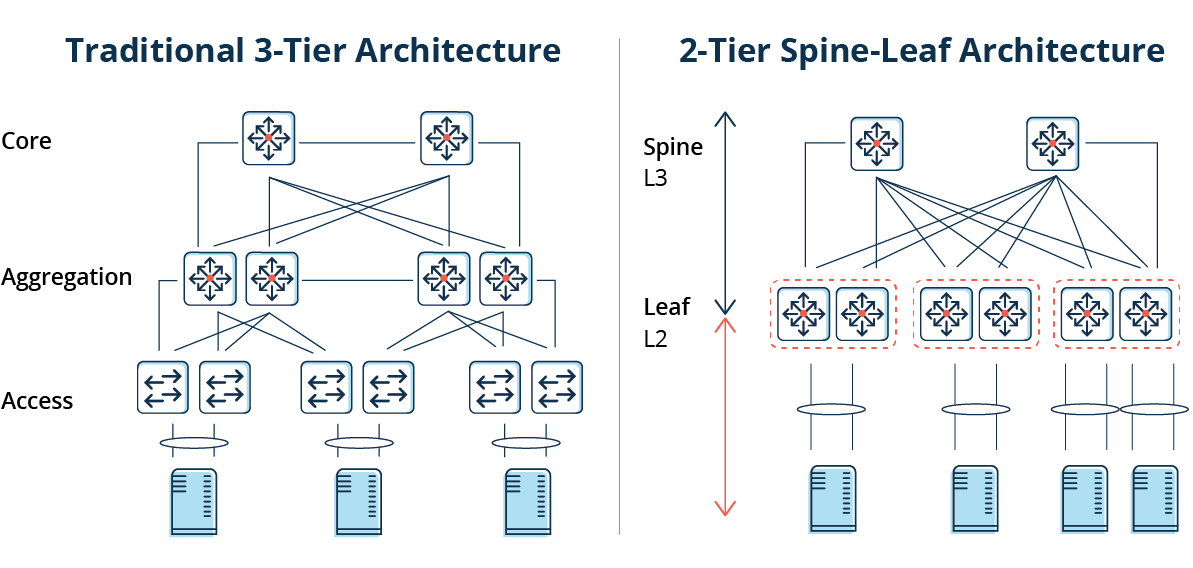 Connection of one spine switch to another in a given site is not allowed.Connecting spine switches of one site to spine switches in another site is not prohibited.Interconnection of leaf tier switches is not allowed.Channel bandwidth of the leaf and spine tier switches interconnection is 100 Gb/s.Communication between sites can be performed through separate switches providing inter-site communication.Network Factory Hardware Requirements Data Center Spine Switch RequirementsThe number of switches - at least 2 with the possibility of providing failure resistance.Table 1 demonstrates the switch requirements for building a data center spine.Table 1. Requirements for switches needed to build a spine for data center: Warranty and technical service support:Equipment must be supplied with at least 5 years of warranty service.The technical support period for all subsystem components shall be at least 5 years.Technical support should be provided at the location of the equipment installation.Warranty conditions should include the possibility of receiving technical support from the manufacturer through the Web-portal, the possibility of receiving technical support through online chats and telephone, the possibility of replacing the equipment in case of equipment failure, updating the installed software version of the system;Data Center Leaf Switch Requirements The number of switches - at least 2 with the possibility of providing failure resistance.Table 2 demonstrates the leaf switch requirements for a data center.Table 2. Requirements for leaf for a data center: Warranty and technical service support:Equipment must be supplied with at least 5 years of warranty service.The technical support period for all subsystem components shall be at least 5 years.Technical support should be provided at the location of the equipment installation.Warranty conditions should include the possibility of receiving technical support from the manufacturer through the Web-portal, the possibility of receiving technical support through online chats and telephone, the possibility of replacing the equipment in case of equipment failure, updating the installed software version of the system;DATA PROCESSING CENTER COMPUTING SYSTEMS The requirements for installed computing systems and subsystems are listed below.Requirements for Server CabinetsThe number of server cabinets should be 2. The requirements are:• Depth: 1000mm or 1200mm depending on the requirements of the equipment offered below, availability of side panels, suitable earthing connectors, rack hardware kit, door latches with handles.• Height: 42U• Static load not less than 800Kg.• Dynamic load not less than 700Kg.• Power connectors: at least 2 basic PDUs, each with the possibility of connecting at least 6 C19 and 20 C13, and the input plug type: IEC 60309 16A-6h 380-415V 3-phase red. The power supply units should be designed for at least 5 kV.Computing Subsystem Requirements The computing subsystem should be built into the server cabinet or a server complex with a modular structure.In the version with a modular structure, each of the switching modules installed in the box should have at least 6 QSFP28 ports with a bandwidth of not less than 100Gbps for connecting with external systems, as well as at least 8 ports with a bandwidth of not less than 50Gbps for connecting to the servers installed in the box. It is allowed to use both convergent modules and separate Ethernet and SAN modules.In the case of a convergent module, each of the specified ports should be able to provide simultaneous data exchange with installed servers using 25Gbps Ethernet and 32Gbps SAN storage network technologies.  With a separate Ethernet and SAN module, it should be possible to have both Ethernet and SAN Fiber Channel modules installed with 25Gbps Ethernet and 32Gbps SAN technologies respectively. There should be at least two pairs of each module. The total number of such switching modules in one box should be at least 2 and they should operate in fail-safe mode, ensuring uninterrupted data flow through the other switching module in case of failure of one of the switching modules. The switching module should also have at least 2 additional ports to provide connectivity to other server boxes.The set should include at least 4 QSFP28 100Gbps optical modules and at least 8 32Gbps SFP+ modules for connecting external Ethernet and SAN networks. The set should also include special QSFP28 100Gbps DAC cables to ensure fail-safe connectivity between modules.The number of computing modules/servers should be at least 8. Each computing module/server with CPUs according to the SPECrate2017_int_base result score should have at least 161 counts, the number of CPUs at least 2, the number of spines per processor at least 12, the frequency at least 2.7 Ghz. The CPU should operate at the frequency specified by the vendor/supplier, copies of evaluation tests certified by benchmarking organizations should be provided in the bid.Each computing module should have at least 8 x 32GB 2Rx4 DDR4-3200 Registered Memory with the possibility of installing at least 8 more such modules, at least 240GB of fast space for loading the operating system with Raid1 configuration, convergent network adapter at least 2 x 25 /50 Gb/s interfaces, and in the case of a separate Ethernet and SAN module network, at least 2 ports 25 Gb/s including SFP 28 modules for the Ethernet network connection and at least 2 ports 32 Gb/s FC including SFP+ modules for the SAN network connection.Computing modules/servers should have a remote management system including relevant licenses.Computing modules/servers should be backed up with at least 500W of hot-swappable power.All necessary accessories for installation in the server cabinet should be included.All necessary accessories, fiber optic and power cables for connection to Ethernet, SAN and power couplers should be included.Warranty and technical service support:Equipment must be supplied with at least 5 years of warranty service.The technical support period for all subsystem components shall be at least 5 years.Technical support should be provided at the location of the equipment installation.Warranty conditions should include the possibility of receiving technical support from the manufacturer through the Web-portal, the possibility of receiving technical support through online chats and telephone, the possibility of replacing the equipment in case of equipment failure, updating the installed software version of the system;Computing Subsystem Intended for Management For the management of the computing subsystem, a separate server should be allocated in built-in server cabinet. The CPU of the management servers should be of the same model CPU as provided in the computing modules/servers. Number of CPUs is at least 1. The management server should have at least 4 x 32GB 2Rx4 DDR4-3200 Registered Memory with the possibility of installing at least 4 more similar modules, at least 240GB of fast space in Raid1 configuration is required for loading the operating system, and at least 3 not less than 960GB SAS SSD drives configured with Raid 1 and 1 Spare for data storage. At least 2 ports 25 Gb/s including SFP 28 modules are required for Ethernet network connection.The server should have a remote management system including relevant licenses.The server should be backed up with at least 500W of hot-swappable power.All necessary accessories for installation in the server cabinet should be included.All necessary accessories, fiber optic and power cables for connection to Ethernet and power connectors should be included.Warranty and technical service support:Equipment must be supplied with at least 5 years of warranty service.The technical support period for all subsystem components shall be at least 5 years.Technical support should be provided at the location of the equipment installation.Warranty conditions should include the possibility of receiving technical support from the manufacturer through the Web-portal, the possibility of receiving technical support through online chats and telephone, the possibility of replacing the equipment in case of equipment failure, updating the installed software version of the system;Computing Subsystem Monitoring and Control ServerFor the monitoring and control of the computing subsystem, a separate, at least 1 module/server should be allocated in the built-in server cabinet. The CPU of the monitoring and control module/server should be of the same model CPU as provided in the computing modules/servers. The number of CPUs - at least 1. The monitoring and control server should have at least 4 x 32GB 2Rx4 DDR4-3200 Registered Memory with the possibility of installing no less than 4 similar modules; at least 240GB of fast space with Raid1 configuration is required to load the operating system. Convergent network adapter with at least 2 x 25/50 Gb/s interfaces, non-convergent network requires at least 2 ports 32 Gb/s FC including SFP+ modules for SAN network connection and at least 2 ports 25 Gb/s including SFP 28 modules for Ethernet network connection.The server should have a remote management system including relevant licenses.The server should be backed up with at least 500W of hot-swappable power.All necessary accessories for installation in the server cabinet should be included.All necessary accessories, fiber optic and power cables for connection to Ethernet and power connectors should be included.Warranty and technical service support:Equipment must be supplied with at least 5 years of warranty service.The technical support period for all subsystem components shall be at least 5 years.Technical support should be provided at the location of the equipment installation.Warranty conditions should include the possibility of receiving technical support from the manufacturer through the Web-portal, the possibility of receiving technical support through online chats and telephone, the possibility of replacing the equipment in case of equipment failure, updating the installed software version of the system;Computing and data storage subsystems should be integrated with the existing infrastructure, making possible the smooth migration of software systems and the subsequent exploitation of the old system for test purposes. Failure of any subsystem of the old and new systems should not affect the rest of the hardware systemsSTORAGE SYSTEMS Data Storage Systems Number of data storage systems: 1 pc. The requirements for the data storage system are listed below.The storage subsystem should consist of at least two controllers operating in high availability mode. The storage subsystem should be capable of working with SSD drives with SAS and NVME interfaces. It should contain at least 24 no less than 3.84TB SSD NVME drives and support no less than 120 drives per pair of controllers. Subsystem productivity: at least 270,000 IOPS, with Data Reduction enabled, with the following profile: - 70%read / 30%write / 8k block / 100% random, 5% active, latency < 1ms. The total internal memory of the controllers should be no less than 384Gb. The storage should have at least 8 FC 32Gb ports. The subsystem should have at least 4 dedicated ports for connecting disk shelves. It should have at least 2 expansion slots, 10GbE, with the possibility of installing no less than 32Gb FC adapters.The subsystem should allow hot swapping of disks and allow allocation of hot spare disks without limitation on the number or location of the latter. The storage subsystem should ensure data integrity in case of simultaneous failure of any 2 drives in a single RAID group. Subsystem power supplies and fans should be backed up with hot-swappable capability.The subsystem should support work with VMware ESXi and provide at least 1024 simultaneously stored snapshots for each volume.Snapshots should take up minimal space - only changes should be stored, not copies of the entire original volume. The number of snapshot copies per pair of controllers is at least 100,000 and the ability to restore data from snapshots should be available. Snapshots should not reduce the productivity of the subsystem, their creation in CoW mode is not allowed. The storage subsystem should include the ability to create clones from both production data and previously created snapshots.The storage subsystem should have a Data reduction capability at ratio of at least 1:3.The storage subsystem should allow user and group level disk space quotas and include setting priorities on each volume/LUN/file to limit input-output operations. The subsystem should have the ability to search for duplicate blocks on volumes and LUNs, exclude redundant data, and store only unique blocks of data that should be available for all possible access protocols. A subsystem should be capable of synchronous and asynchronous replication of data with another similar subsystem, including replication by IP protocol. The management of the subsystem should be centralized, providing the ability to manage both with a graphical interface, and from the command line, allowing the automation of actions using scripts.The storage subsystem should include all necessary licenses for Remote Replication (synchronous and asynchronous), TrueCopy and Metro Clustering (with a distance of at least 200 km) functionality.Computing and data storage subsystems should be integrated with the existing infrastructure, making possible the smooth migration of software systems and the subsequent exploitation of the old system for test purposes. Failure of any subsystem of the old and new systems should not affect the rest of the hardware systems.Technical support and warranty: 5 years, 24x7 mode with the ability to register a problem in the manufacturer's service system and provide feedback within 4 hours at the latest. Technical support should be provided at the location of the equipment installation.SAN SwitchesThe number of SAN switches should be at least 2 with failover capability. The requirements for each switch are:At least 16 ports 32Gb/s, no less than 24 – expandable, available and activated by license,At least 12 32Gb FC SFP+ Short Wave modules,At least 4 32Gb FC SFP+ Long Wave 20km modules,At least 12 LC/LC OM4 with 2m cable,At least 1 console port RJ-45,At least 1 USB port,Frame Filtering,Advanced Zoning,Web Tools,EGM,Adaptive Networking,Server Application Optimization:SAN switches should have specific licenses for extended factory maintenance, the license types are listed below:Trunking,Fabric Vision, Enterprise Fabric․Technical support and warranty: 5 years, 24x7 mode with the ability to register a problem in the manufacturer's service system and provide feedback within 4 hours at the latest. Technical support should be provided at the location of the equipment installation.VIRTUALIZATION SYSTEMVirtualization of data center servers should be performed using VMware vSphere virtualization system. The solution should include the following components:Host virtualization system: VMware vSphere Standard license for existing computing modules (according to the number of available processors in the proposal) with no less than 5 years of technical support in the proposal.Host virtualization system management with a relevant number of VMware vCenter Standard licenses with 5 years of technical support for managing the above virtualization hosts.DATA BACKUP SYSTEM Backup Disk System The backup disk system requirements are listed below.The backup disk system should have a total (RAW) capacity of 144TB, with hardware deduplication capability.Maximum local usable volume with 10:1 deduplication is at least 960TB of usable space.Productivity of the maximum write operation of the system is at least 7TB/hour, in the case of deduplication - at least up to 18TB/hour.The system should be able to serve at least up to 24 backup targets in parallel. The system should have at least 2x25Gb/s network ports available.The system should have integration with VMWare to be able to use thin provisioning and thin re-claim with Eager zero type disks.Technical support and warranty: 5 years, 24x7 mode with the ability to register a problem in the manufacturer's service system and provide feedback within 4 hours at the latest. Technical support should be provided at the location of the equipment installation.Data Backup SoftwareThe solution should include a relevant software license - Veeam Backup & Replication Enterprise, or Veritas Net Backup, or Nakivo Backup & Replication Enterprise, or Acronis Cyber Protect Advanced with 5 years of technical support for the computing modules included in the solution.NETWORK SWITCHES The number of network switches should be at least 2 with failover capability. The requirements for each network switch are:At least 16 ports of 25G SFP 28 and not less than 4 ports of QSFP28 100GbE speed automatic duplex mode,SFP 28 LC SR, 25Gb modules at least 12 pcs.,SFP + LC SR, with 10Gb modules at least 2 pcs.,At least 2 SFP RJ45 Base-T 1Gb modules,QSFP, 100Gb/s converter - at least 2 pcs.,At least 1 100G QSFP28-to-QSFP28 DAC with cable,At least 1 console port RJ-45,At least 2 power supply units,VLAN, At least 20 ports 10/25/100GbE per link aggregation group,Multi-chassis LAG for active/active L2 multipathing VLAN Mapping, at least 4,094 simultaneous VLAN IDs,Bandwidth: at least 800 Gb/s,The system should provide fast port-to-port processing time, the latency of which should be no more than 350ns.System memory: System Memory at least 8GB,Solid State Drive Capacity: SSD Memory at least 16GBManagement functions:CLI over SSH,Web-browser,SNMP:All recommended SFP modules should be manufactured or certified by the switch manufacturer. The number of SFP 28 modules can be reduced accordingly and replaced with DAC/AOC type cables if the proposed solution has a modular structure and/or the proposed DAC/AOC cables are certified by both the switch manufacturer and the server manufacturer.Warranty and technical service support:Equipment must be supplied with at least 5 years of warranty service.The technical support period for all subsystem components shall be at least 5 years.Technical support should be provided at the location of the equipment installation.Warranty conditions should include the possibility of receiving technical support from the manufacturer through the Web-portal, the possibility of receiving technical support through online chats and telephone, the possibility of replacing the equipment in case of equipment failure, updating the installed software version of the system;UNINTERRUPTIBLE POWER SUPPLYNumber of uninterruptible power supplies: 2 pcs:Output Power Capacity: 32.0kWatts / 40.0kVA,Configurable Power: 32.0kWatts / 40.0kVA,Nominal Output Voltage: 400V 3PH,Output Voltage Distortion: Less than 5% at full load,Output Frequency (sync to mains): 50/60Hz+/- 3 Hz,Other Output Voltages: 380 V, 415 V,Crest Factor: 3 : 1,Double Conversion Online,Nominal Input Voltage: 400 3PH Input Frequency 40 - 70 Hz (auto sensing),Input Connections : Hard Wire 5-wire (3PH + N + G),Input Voltage range for main operations: 304 – 477 V,Battery Type: VRLA,Interface Port(s): DB-9 RS-232, Smart-Slot,Pre-Installed SmartSlot™ Cards: AP9631,Control panel: Multi-function LCD status and control console,Audible and visible alarms prioritized by severity,Emergency Power Off (EPO): Yes,To connect and operate uninterruptible power supplies, it is necessary to install power distribution panels which should gather all power cables from server cabinets and uninterruptible power supplies. All necessary accessories: distribution panel box, three-phase fuses, suitable current carrying cables, terminals should be included.Warranty and technical service support:Equipment must be supplied with at least 5 years of warranty service.The technical support period for all subsystem components shall be at least 5 years.Technical support should be provided at the location of the equipment installation.Warranty conditions should include the possibility of receiving technical support from the manufacturer through the Web-portal, the possibility of receiving technical support through online chats and telephone, the possibility of replacing the equipment in case of equipment failure, updating the installed software version of the system;NETWORK SECURITY FIREWALL The number of network security firewall: 2 pcs. The specifications of each item should meet the requirements listed below. If two licenses are required for an active-passive firewall cluster, the proposal should include two licenses for the respective requirements and terms, otherwise one license is sufficient.Hardware part:Number of devices: 2 (two pieces)The format should ensure installation in the standard cabinet included in the solution.In the basic configuration, the device should provide at least 8 no less than 10 GigabitEthernet ports.The device should also provide the ability to install additional interface modules (not less than 2).Additional interface modules should provide ports with the following network connection speeds: at least 1 Gbit/s, 10 Gbit/s, and 40 Gbit/s.The device should have a dedicated network port (GigabitEthernet) for management.The device should have at least 2 power sources.The fan system should be hot-swappable.The device should contain a secure boot component to prevent the execution of non-genuine software or unauthorized modification of the original software.The device should have the ability to add at least 4 interfaces with a bandwidth of not less than 10G, which will ensure data transfer without inspection in case of complete failure of the device.The set should include at least 4 SFP+ 10G modules for connecting to the switch.Bandwidth:The maximum bandwidth of the firewall is not less than 80 Gbps/sec.The maximum bandwidth of the firewall and intrusion prevention system is not less than 30 Gbps/sec.The number of concurrent connections should be at least 25,000,000.The number of new connections created simultaneously should reach at least 400,000 per second.General functional requirements:The system should have the ability to use application management/monitoring services, intrusion prevention, URL filtering of user requests, prevention of malicious code penetration.Ability/Option to work in both transparent and routing mode.Support for IPv4 and IPv6 protocols.In particular, for the IPv6 protocol, within the scope of firewall rules, application management, intrusion prevention system, URL filtering of user web requests.Support for OSPF and BGP (version 4 and version 6) routing protocols.Dynamic and static NAT capability.Ability to manage access to programs at the level of individual users or user groups, integration with external user catalogs.Ability to classify projects according to risk level and level of compliance with business requirements.Possibility of speed limiting mechanisms and assurance of quality of service.Device-level local management and centralized management feature, available functions may vary depending on the control version.Ability to create and manage SD-WAN network.Integration with the Active Directory system, with the possibility of integration of users and groups.Active-passive high availability group and cluster deployment capability.The system should have:IPS intrusion prevention capability.Users' URL for web query filtering service - Web protectionThe system should include all listed licenses for at least 5 years.Technical support and warranty: 5 years, 24x7 mode with the ability to register a problem in the manufacturer's service system and provide feedback within 4 hours at the latest. Technical support should be provided at the location of the equipment installation.BORDER FIREWALL, INTRUSION PREVENTION SYSTEM The number of border firewall: 2 pcs. The specifications of each firewall should meet the requirements listed below. If two licenses are required for an active-passive firewall cluster, the proposal should include two licenses for the respective requirements and terms, otherwise one license is sufficient.Hardware part:The format should ensure installation in the standard cabinet included in the solution.In the basic configuration, the device should provide at least 8 10/100/1000Base-TEthernet ports (RJ-45), at least 2 1GBase-TEthernetSFP ports, at least 2 10GBase-TEthernetSFP+ ports.The device should have a dedicated network port (GigabitEthernet) for management.The device should contain a secure boot component to prevent the execution of non-genuine software or unauthorized modification of the original software.The set should include at least 4 SFP+ 10G modules for connecting to the switch.Bandwidth: The maximum bandwidth of the firewall is not less than 30 Gbit/sec.The maximum bandwidth of the firewall and intrusion prevention system is not less than 7 Gbit/sec.The number of concurrent connections should reach at least 10,000,000.The number of new connections created simultaneously should reach at least 100,000 per second.General functional requirements:The system should have the ability to use application management/monitoring services, intrusion prevention, URL filtering of user requests, prevention of malicious code penetration (different features can be activated with separate additional subscriptions).Ability/Option to work in both transparent and routing mode.Support for IPv4 and IPv6 protocols.In particular, for the IPv6 protocol, within the scope of firewall rules, application management, intrusion prevention system, URL filtering of user web requests.Support for OSPF and BGP (version 4 and version 6) routing protocols.Dynamic and static NAT capability.Ability to manage access to programs at the level of individual users or user groups, integration with external user catalogs.Ability to classify projects according to risk level and level of compliance with business requirements.Possibility of speed limiting mechanisms and assurance of quality of service.Device-level local management and centralized management feature, available functions may vary depending on the control version.Active-passive high availability group and cluster deployment capability.The system should have:IPS intrusion prevention capability.Users' URL for web query filtering service - Web protectionThe system should include all listed licenses for at least 5 years.Technical support and warranty: 5 years, 24x7 mode with the ability to register a problem in the manufacturer's service system and provide feedback within 4 hours at the latest. Technical support should be provided at the location of the equipment installation.ROUTERS Number of routers: 2 pcs. The specifications of each router should meet the requirements listed in the table below:Warranty and technical service support:Equipment must be supplied with at least 5 years of warranty service.The technical support period for all subsystem components shall be at least 5 years.Technical support should be provided at the location of the equipment installation.Warranty conditions should include the possibility of receiving technical support from the manufacturer through the Web-portal, the possibility of receiving technical support through online chats and telephone, the possibility of replacing the equipment in case of equipment failure, updating the installed software version of the system;SECURE APPLICATION PUBLISHING, WEB APPLICATION PROTECTION AND DNS INFRASTRUCTURE PROTECTION SUBSYSTEMThe number of application security firewalls: 2 pcs. The specifications of each item should meet the requirements listed below. If two licenses are required for an active-passive firewall cluster, the proposal should include two licenses for the respective requirements and terms, otherwise one license is sufficient.Hardware part:Number of devices: 2 (two pieces)The format should ensure installation in the standard cabinet included in the solution.In the basic configuration, the device should provide at least 8 no less than 10 GigabitEthernet ports.The device should also provide the ability to install additional interface modules (not less than 1).Additional interface modules should provide ports with the following network connection speeds: at least 1 Gbit/s, 10 Gbit/s, and 40 Gbit/s.The device should have a dedicated network port (GigabitEthernet) for management.The device should have at least 2 power sources.The fan system should be hot-swappable.The device should contain a secure boot component to prevent the execution of non-genuine software or unauthorized modification of the original software.The device should have the ability to add at least 4 interfaces with a bandwidth of not less than 10G, which will ensure data transfer without inspection in case of complete failure of the device.The set should include at least 8 SFP+ 10G modules for connecting to the switch.Bandwidth: Maximum bandwidth of the application security firewall: not less than 1 Gbps.The maximum number of application security firewall of virtual servers, not less than 50 pcs.The number of new connections created simultaneously should reach at least 10,000 per second.General functional requirements:Web and App Traffic Shaping,Reverse proxy,Form hardening engine,SQL injection protection,HTTPS (TLS/SSL) encryption offloading, Cookie signing with digital signatures,Load balancer with spreads visitors across multiple servers.Technical support and warranty: 5 years, 24x7 mode with the ability to register a problem in the manufacturer's service system and provide feedback within 4 hours at the latest. Technical support should be provided at the location of the equipment installation.LAN AVAILABILITY SWITCHESLAN availability switches: 3pcs. General description: 3-rd layer managed switch with stack capability:At least 48 x 10/100/1000Mbps BASE-T PoE+ (with up to 60W PoE capability per port) inputsAt least 4 x 1/10Gbps SFP+ ports including no less than 2 x 10G SFP+ LC SR type converters from the same manufacturerAt least dual-core ARM Cortex A9 @ 1016 MHz, 1 GB DDR3 SDRAM or more1000 Mb/s Latency < 3.1 μs (FIFO 64-byte packets), 10 Gb/s Latency < 3.4 μs (FIFO 64-byte packets) or fasterBandwidth: at least 112 Mpps,Throughput: 176 Gbps or moreL2 capabilities: IEEE802.1ad QinQ VLAN, VLAN tagging capability IEEE 802.1Q (4094 VLAN IDs) and 2K VLANs simultaneous Jumbo packets, frame size up to 9220 bytes IEEE 802.1v STP, PVST+, Rapid Per-VLAN Spanning Tree GVRP, MVRP VxLAN encapsulation (tunneling) protocol.L3 Capabilities: Routing Protocols: Static, RIPv1, RIPv2, RIPng, OSPFv2, OSPFv3Security: IEEE 802.1X, TPM-based Security, ACL, Control plane policing, HTTPS, Port Security, BPDU guard, DHCPguard, STP root guard, IEEE 802.1AE MACsecAdditional interfaces at least 1 xRJ-45 or USB Micro-B console management input, at least 1 x 100BASE-T dedicated (Out of Band) management inputWarranty and technical service support:Equipment must be supplied with at least 5 years of warranty service.The technical support period for all subsystem components shall be at least 5 years.Technical support should be provided at the location of the equipment installation.Warranty conditions should include the possibility of receiving technical support from the manufacturer through the Web-portal, the possibility of receiving technical support through online chats and telephone, the possibility of replacing the equipment in case of equipment failure, updating the installed software version of the system;DATABASE OPERATIONS MONITORING SYSTEMA database activity monitoring system should provide real-time visibility into all database activity, including privileged user activity and attacks from within the database. The system should also provide:In-depth analysis of the message execution plan, which will ensure the highest possible visibility and protection against attacks from various sources.Monitoring of external threats and actions of internal privileged users.Protection against known vulnerabilities and exploits without making any changes to databases or software.Provision of the above functionality for at least 30 bases in.Technical Support: The technical support period for all subsystem components shall be at least 5 years.MONITORING SYSTEM Servers, Services and Programs Monitoring Subsystem The requirements for the monitoring subsystem of servers, services and programs are:Ability/feature to monitor servers, services and programs without the need to install agents on the monitored systems.Ability/feature to remotely query server performance using open industry protocols. Availability of a graphical user interface for convenient display of monitoring results.Ability/feature to support metrics from the following sources:Active Directory ReplicationApache ServerWindows PerformanceCOM+ ServerCPUDatabase (Counter, Query)WMIDHCPDirectoryDNSDisk SpaceFileFTPHAProxyIntegrated Lights-OutIntelligent Platform Management Interface (IPMI)JMXLDAPNonStopKVMLink CheckLog FileMailMAPIMemoryMicrosoft IIS ServerMicrosoft SQL ServerNetwork BandwidthPingPortRADIUSREST APIScriptServiceSNMPUNIX ResourcesURLVMwareWeb ServerWeb ServiceXML MetricsAbility/feature to create your own monitor, which will provide verification and monitoring of any source according to the defined specifications.Without agents, the feature of determining the periodicity of the metrics request (monitoring on/off at specified times).Ability/feature to turn off the metrics query for a certain period of time, after which the verification is restarted automatically.Network Infrastructure Monitoring SubsystemThe requirements for the network infrastructure monitoring subsystem are:Ability/feature to automatically detect and identify active network equipment supporting the TCP/IP protocol stack (with support for cross address ranges).The ability/feature to display the topology of active network equipment on maps (for example, geographic maps, building plans, etc.).Ability/feature to create a suborder of maps that will allow you to view the topology by drilling down from a high-level map to a lower-level map.Ability/feature to determine threshold values for various performance metrics of active network equipment.Ability/feature to determine and control threshold values for deviation from typical values of productivity metrics calculated on the basis of previously collected statistical data.Ability/feature to generate messages when the values of active network equipment performance metrics go beyond the given threshold limits.Ability/feature to log events of active network equipment.Ability/feature to display status (devices and channels) according to device events on maps and topologies.Ability/feature to create logical groups of network equipment with given characteristics (for example, by equipment type, geographic location, etc.).Ability/feature to map the network topology of a virtual environment (for example, in a VMWare ESX environment).Ability/feature to obtain performance metrics from active network equipment.Provision of various types of reports on the performance of active network equipment.Availability of a Web-console for network infrastructure monitoring subsystem operators.Ability/feature to collect and process traffic information using NetFlow v5, NetFlow v9, NetFlow Adaptive Security Appliances (ASA) OS version 8.2(x), Sampled NetFlow, JFlow, sFlow v5, Internet Protocol Flow Information eXport (IPFIX) protocols. Availability of own collectors to ensure receiving and processing of this information. Building reports based on traffic data.Availability of built-in tools for diagnosing network failures.Ability/feature to build a scalable solution (sub-architecture support).Ability/feature to configure a symbol that displays the type, model and status of the device.Ability/feature of changing the system menu according to the client's requirements.Ability/feature to corral, deduplicate, enrich, extinguish, delay events received from network equipment.Support for failover configurations.Support for hierarchical configurations.ELECTRONIC MAIL SECURITY SYSTEM Number of e-mail security systems: 1pc. It can be both a software system installed in the VMware virtualization system, and an addition to the functionality of the network security firewall with appropriate licenses.General description:The proposed solution should ensure the security of internal users' e-mail. It should be able to detect and block a wide variety of email threats, such as malware, spam and phishing, spoofing, author filtering, and more.The system should be designed with a high availability circuit scheme.The features described below should protect mailboxes of at least 3,500 users.Functional requirementsSpam blockingThe solution should provide a multi-layered way of blocking spam: an outer layer of the filter, where the reputation of the sender is determined, and an inner layer of the filter, which performs in-depth analysis of the message. It should also include contextual analysis and enhanced automation, as well as self-regulation to provide strong protection against attacks.The solution should filter spam using a variety of methods, including but not limited to:Built-in anti-spam filter.A two-tier approach to spam filtering, with a reputation filter as the first tier and a content anti-spam filter as the second tier.Creating different spam policies for different users.- Sender reputation should be cached for some time.- The solution should have reputation filtering capability.- The solution should have dedicated spam quarantine and provide individual user control over that quarantine.- The solution should support custom lists: safelist/blocklist.Virus/malware protection functionThe solution should have a built-in virus scanning function;The solution should provide more than one anti-virus mechanism and scan each message with multiple mechanisms (the second and subsequent mechanisms are optional);The solution should provide protection against 0-day attacks to block targeted email attacks in addition to virus 0-day attacks;The solution should provide dynamic quarantine where suspicious messages are sent to the virus until the signature is verified or the maximum message retention period expires;The solution should be able to automatically load signatures on a schedule;The solution should be able to scan compressed and archived files;0-day attack protection filter should rewrite URLs in messages to protect clients from visiting malicious websites and adding messages about harmful links;The solution should detect file threats in incoming messages based on file authority, file analysis, or change of decision.The solution should support URL authority definitions in messages and URL categories in messages.The solution should be able to recognize office documents in popular formats (ms office ole and xml) using macros and set separate rules for their processing.Policy managementThe solution should support the control of both incoming and outgoing traffic on a single device using one or more interfaces.The solution should allow defining e-mail policies for incoming and outgoing emails and configuring anti-spam systems, anti-virus, content filters, 0-day filters.The solution should allow creating different policies based on different combinations of senders, recipients, LDAP sender groups, LDAP receiver groups.The solution should be able to filter attached files differently:- The actual file type. The message contains a type of a file matching the template and not the extension,- The message contains a file the name of which matches the regular expression,- File extension - the message contains a file with a specific extension.- MIME video - the message contains a file of a specific MIME type.Warranty service and subscription period for updates: 5 years.  SECURITY SYSTEM FOR USING WEBSITESThe number of security systems for using websites: 1 pc. It can be both a software system installed in the VMware virtualization system, and an addition to the functionality of the network security firewall with appropriate licenses.General description:The proposed solution should ensure secure Internet access for internal users by applying various security technologies. The proposed solution should support the work of at least 3,500 users with the features described below.Functional requirementsProxy:The solution should provide a specialized proxy server (Proxy Server) that can work either in transparent proxy mode (Proxy Auto-Configuration (PAC) files, Web-Proxy Auto-Discovery (WPAD), browser settings) or in transparent mode (Web Cache Communication Protocol -WCCP), policy-based routing (PBR), load balancing equipment (Load Balancer)). The solution should combine preventive, reactive and proactive methods to form a complete solution for content filtering and protection against malicious files. Using Internet access policies, the solution should be able to block access to dubious content and unauthorized Internet applications, and antimalware technologies should block the download of malicious code, infection, and requests to malicious websites. Seamless integration with existing network components and user authentication systems should be possible to simplify deployment.Web filteringAdministrators should have granular control to manage traffic downloaded, websites viewed, and Internet applications used to enforce corporate Internet access policies. The accessibility policy should consist of several objects, namely: authentication or identification of users, control of protocols (HTTP, HTTPS, SOCKS, native FTP, FTP over HTTP), control of allowed ports for tunneling, control of SSL traffic (prohibiting non-SSL traffic from passing through SSL ports ), URL Filtering, Web Application Control, Author Filtering, Malware Control, Loadable Object Control.Content filteringUncontrolled access to web resources affects worker productivity and opens the network to infiltration of malicious threats. Administrators should be able to create policies that control user access to Internet resources, including URL categories, URL regular expressions, blocking by file type. Administrators should be able to block, warn, or allow access to resources based on corporate security policiesApplication filteringThe solution should offer exceptionally thorough control over Web 2.0 applications, enabling administrators to restrict access based on user activity on a particular portal. For example, an organization may allow access to Facebook or Twitter for marketing campaigns, but prohibit employees from playing games on Facebook, or prevent confidential information from leaking through Twitter.Protection against malicious codesThe solution should be able to block access to "bad" sites and send all requests to untrusted sites for scanning using several anti-malware mechanisms. Incoming traffic should be scanned for spyware, adware, and malware. Moreover, the software for deciding which traffic to block, which one to scan, and which one to permit should be fully automated with a central database of website authority. That technology should be completely independent of the URL category database and work even if the URL category system is disabled.User authentication and identificationThe system should provide a variety of authentication and identification mechanisms. The solution should be fully integrated with the Active Directory system and support multiple AD catalogs. The authentication methods provided should be: HTTP Basic, NTLMSSP, Kerberos. NTLMSSP and Kerberos should include Single Sign-on support. In addition, the proxy should be able to transparently identify systems that are not in AD and apply detailed policies to them based on usernames or groups of usernames.Policy managementThe solution should have a mechanism to enable detailed management of policies by user, group, IP addresses or time. Additionally, it should allow you to create additional lists, define URL formats, and block downloads based on MIME type. Administrators should be able to easily create exclusion rules to redefine access policies for individual resources.HTTPS traffic inspection and opening, SSLThe solution should be able to inspect and filter SSL traffic. Inspection enables clients to filter an SSL (HTTPS) site as it does for HTTP sites, using the same security level and set of rules, including application filtering and malicious code protection. Additionally, the solution should be able to determine the base category of an HTTPS resource without decrypting the actual traffic. Traffic decrypting should be flexible, based on policies that include usernames, groups, URL categories, authorities, and certificate status.Malicious code detectionRequested HTTP content should be scanned for malware and spyware:The solution should have the ability to simultaneously scan with different antivirus tools,The solution should not require additional hardware for virus scanning; scanning should be performed on a local proxy.Warranty service and subscription period for updates: 5 years. SECTION III. ANNEXESAnnex 1. Virtualization System Design The virtualization system consists of the following components:• At least 8 computing nodes with identical data,• Control node with at least 1 separate network access,• At least 1 monitoring and control node.The VMware ESXi hypervisor will be used in the computing nodes, as well as in the computing systems of the monitoring and control node, but the management node will not be virtualized and the VMware vCenter management system will be installed. The virtualization diagram is shown below.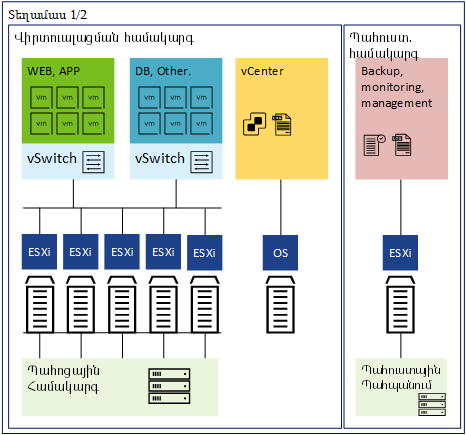 Annex 2. Network Security Design The network security system consists of the following components:Border firewall, consisting of new generation firewalls connected by high-availability scheme,Application security firewall consisting of application firewalls connected by a high-availability scheme,Network security firewall consisting of new generation firewalls connected by high-availability scheme.SD-WAN routers and Network Security Appliances can be integrated in the main server node.The network diagram is shown below: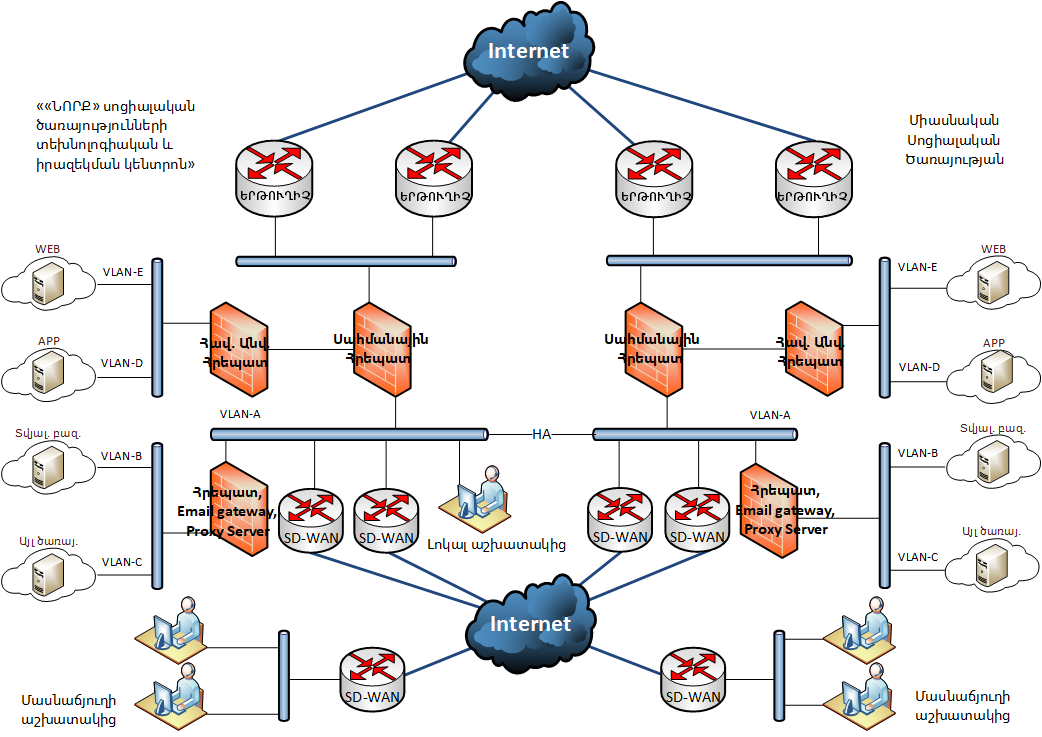 4. DrawingsThese Bidding Documents includes no drawings. 5. Inspections and TestsSupplier shall be responsible for integration of computing and data storage subsystems with the existing infrastructure, making possible the smooth migration of software systems and the subsequent exploitation of the old system for test purposes. Failure of any subsystem of the old and new systems should not affect the rest of the hardware systems. This also include migration of all necessary data/systems from the old infrastructure to the new, and ensuring flawless operation of all necessary platforms on the new infrastructure.The Purchaser will conduct inspections and Tests. The products shall be unpacked, inspected for damage, installed in accordance with original product vendor specifications, run test and diagnostics routines.  PART 3 - ContractTable of Clauses1.	Definitions	1132.	Contract Documents	1143.	Fraud and Corruption	1144.	Interpretation	1145.	Language	1156.	Joint Venture, Consortium or Association	1167.	Eligibility	1168.	Notices	1169.	Governing Law	11610.	Settlement of Disputes	11711.	Inspections and Audit by the Bank	11712.	Scope of Supply	11813.	Delivery and Documents	11814.	Supplier’s Responsibilities	11815.	Contract Price	11816.	Terms of Payment	11817.	Taxes and Duties	11818.	Performance Security	11919.	Copyright	11920.	Confidential Information	11921.	Subcontracting	12022.	Specifications and Standards	12123.	Packing and Documents	12124.	Insurance	12125.	Transportation and Incidental Services	12226.	Inspections and Tests	12227.	Liquidated Damages	12328.	Warranty	12429.	Patent Indemnity	12430.	Limitation of Liability	12631.	Change in Laws and Regulations	12632.	Force Majeure	12633.	Change Orders and Contract Amendments	12734.	Extensions of Time	12735.	Termination	12836.	Assignment	12937.	Export Restriction	129Section VIII.  General Conditions of ContractAPPENDIX 1 Bank’s Policy- Corrupt and Fraudulent Practices(text in this Appendix shall not be modified)Guidelines for Procurement of Goods, Works, and Non-Consulting Services under IBRD Loans and IDA Credits & Grants by World Bank Borrowers, dated January 2011 Revised July 2014:“Fraud and Corruption:1.16	It is the Bank’s policy to require that Borrowers (including beneficiaries of Bank loans), bidders, suppliers, contractors and their agents (whether declared or not), sub-contractors, sub-consultants, service providers or suppliers, and any personnel thereof, observe the highest standard of ethics during the procurement and execution of Bank-financed contracts. In pursuance of this policy, the Bank: (a)	defines, for the purposes of this provision, the terms set forth below as follows: (i)	“corrupt practice” is the offering, giving, receiving, or soliciting, directly or indirectly, of anything of value to influence improperly the actions of another party;;(ii) 	“fraudulent practice” is any act or omission, including a misrepresentation, that knowingly or recklessly misleads, or attempts to mislead, a party to obtain a financial or other benefit or to avoid an obligation;(iii)	“collusive practice” is an arrangement between two or more parties designed to achieve an improper purpose, including to influence improperly the actions of another party;(iv)	“coercive practice” is impairing or harming, or threatening to impair or harm, directly or indirectly, any party or the property of the party to influence improperly the actions of a party;(v)	"obstructive practice" is:(aa)	deliberately destroying, falsifying, altering, or concealing of evidence material to the investigation or making false statements to investigators in order to materially impede a Bank investigation into allegations of a corrupt, fraudulent, coercive or collusive practice; and/or threatening, harassing or intimidating any party to prevent it from disclosing its knowledge of matters relevant to the investigation or from pursuing the investigation, or(bb)	acts intended to materially impede the exercise of the Bank’s inspection and audit rights provided for under paragraph 1.16(e) below.(b)	will reject a proposal for award if it determines that the bidder recommended for award, or any of its personnel, or its agents, or its sub-consultants, sub-contractors, service providers, suppliers and/or their employees, has, directly or indirectly, engaged in corrupt, fraudulent, collusive, coercive, or obstructive practices in competing for the contract in question;(c)	will declare misprocurement and cancel the portion of the loan allocated to a contract if it determines at any time that representatives of the Borrower or of a recipient of any part of the proceeds of the loan engaged in corrupt, fraudulent, collusive, coercive, or obstructive practices during the procurement or the implementation of the contract in question, without the Borrower having taken timely and appropriate action satisfactory to the Bank to address such practices when they occur, including by failing to inform the Bank in a timely manner at the time they knew of the practices;(d)	will sanction a firm or individual, at any time, in accordance with the prevailing Bank’s sanctions procedures, including by publicly declaring such firm or individual ineligible, either indefinitely or for a stated period of time: (i) to be awarded a Bank-financed contract; and (ii) to be a nominated sub-contractor, consultant, supplier, or service provider of an otherwise eligible firm being awarded a Bank-financed contract;(e)	will require that a clause be included in bidding documents and in contracts financed by a Bank loan, requiring bidders, suppliers and contractors, and their sub-contractors, agents, personnel, consultants, service providers, or suppliers, to permit the Bank to inspect all accounts, records, and other documents relating to the submission of bids and contract performance, and to have them audited by auditors appointed by the Bank.”APPENDIX 2 Sexual Exploitation and Abuse (SEA) and/or Sexual Harassment (SH) Performance Declaration for Subcontractors[The following table shall be filled in by each subcontractor proposed by the Supplier, that was not named in the Contract]Subcontractor’s Name: [insert full name]Date: [insert day, month, year]
Contract reference [insert contract reference]
Page [insert page number] of [insert total number] pagesName of the Subcontractor	Name of the person duly authorized to sign on behalf of the Subcontractor	_______Title of the person signing on behalf of the Subcontractor	______________________Signature of the person named above	______________________Date signed ________________________________ day of ___________________, _____Countersignature of authorized representative of the Supplier:Signature: ________________________________________________________Date signed ________________________________ day of ___________________, _____This Section contains forms which, once completed, will form part of the Contract. The forms for Performance Security and Advance Payment Security, when required, shall only be completed by the successful Bidder after contract award.Table of FormsLetter of Acceptance	1421. Contract Agreement	1432. Performance Security	1453. Advance Payment Security	147Letter of Acceptance[letterhead paper of the Purchaser][date]To:  [name and address of the Supplier]Subject: Notification of Award Contract No.  . . . . . . . . . .   This is to notify you that your Bid dated . . . . [insert date] . . . .  for execution of the . . . . . . . . . .[insert name of the contract and identification number, as given in the SCC] . . . . . . . . . . for the Accepted Contract Amount of . . . . . . . . .[insert amount in numbers and words and name of currency], as corrected and modified in accordance with the Instructions to Bidders is hereby accepted by our Agency.You are requested to furnish the Performance Security within 28 days in accordance with the Conditions of Contract, using for that purpose the of the Performance Security Form included in Section X, Contract Forms, of the Bidding Document.Authorized Signature:  	Name and Title of Signatory:  	Name of Agency:  	Attachment:  Contract AgreementContract Agreement[The successful Bidder shall fill in this form in accordance with the instructions indicated]THIS  AGREEMENT made	the [ insert:  number ] day of  [ insert:  month ], [ insert:  year ].BETWEEN(1)	[ insert complete name of Purchaser ], a [ insert description of type of legal entity, for example, an agency of the Ministry of .... of the Government of { insert name of  Country of Purchaser }, or corporation incorporated under the laws of { insert name of  Country of Purchaser } ] and having its principal place of business at [ insert address of Purchaser ] (hereinafter called “the Purchaser”), of the one part, and (2)	[ insert name of Supplier ], a corporation incorporated under the laws of [ insert:  country of Supplier ] and having its principal place of business at [ insert:  address of Supplier ] (hereinafter called “the Supplier”), of the other part :WHEREAS the Purchaser invited bids for certain Goods and ancillary services, viz., [insert brief description of Goods and Services] and has accepted a Bid by the Supplier for the supply of those Goods and Services The Purchaser and the Supplier agree as follows: 1.	In this Agreement words and expressions shall have the same meanings as are respectively assigned to them in the Contract documents referred to.2.	The following documents shall be deemed to form and be read and construed as part of this Agreement.  This Agreement shall prevail over all other contract documents.the Letter of Acceptance  the Letter of Bidthe Addenda Nos._____ (if any) Special Conditions of ContractGeneral Conditions of Contractthe Specification (including Schedule of Requirements and Technical Specifications)the completed Schedules (including Price Schedules)  any other document listed in GCC as forming part of the Contract 3.	In consideration of the payments to be made by the Purchaser to the Supplier as specified in this Agreement,  the Supplier hereby covenants with the Purchaser to provide the Goods and Services and to remedy defects therein in conformity in all respects with the provisions of the Contract.4.	The Purchaser hereby covenants to pay the Supplier in consideration of the provision of the Goods and Services and the remedying of defects therein, the Contract Price or such other sum as may become payable under the provisions of the Contract at the times and in the manner prescribed by the Contract.IN WITNESS whereof the parties hereto have caused this Agreement to be executed in accordance with the laws of [insert the name of the Contract governing law country] on the day, month and year indicated above.For and on behalf of the PurchaserSigned:	[insert signature] 	in the capacity of [ insert  title or other appropriate designation ]in the presence of [insert identification of official witness]For and on behalf of the SupplierSigned:	[insert signature of authorized representative(s) of the Supplier] in the capacity of [ insert  title or other appropriate designation ]in the presence of [ insert identification of official witness]Performance Security  (Bank Guarantee)[The bank, as requested by the successful Bidder, shall fill in this form in accordance with the instructions indicated]  [Guarantor letterhead or SWIFT identifier code]Beneficiary:	[insert name and Address of Purchaser ]		Date:	_ [Insert date of issue]PERFORMANCE GUARANTEE No.:	[Insert guarantee reference number]Guarantor:  [Insert name and address of place of issue, unless indicated in the letterhead]We have been informed that _ [insert name of Supplier, which in the case of a joint venture shall be the name of the joint venture] (hereinafter called "the Applicant") has entered into Contract No. [insert reference number of the contract] dated [insert date] with the Beneficiary, for the supply of _ [insert name of contract and brief description of Goods and related Services] (hereinafter called "the Contract"). Furthermore, we understand that, according to the conditions of the Contract, a performance guarantee is required.At the request of the Applicant, we as Guarantor, hereby irrevocably undertake to pay the Beneficiary any sum or sums not exceeding in total an amount of [insert amount in figures] 
(                    ) [insert amount in words],1 such sum being payable in the types and proportions of currencies in which the Contract Price is payable, upon receipt by us of the Beneficiary’s complying demand supported by the Beneficiary’s statement, whether in the demand itself or in a separate signed document accompanying or identifying the demand, stating that the Applicant is in breach of its obligation(s) under the Contract, without the Beneficiary needing to prove or to show grounds for your demand or the sum specified therein. This guarantee shall expire, no later than the …. Day of ……, 2… 2, and any demand for payment under it must be received by us at this office indicated above on or before that date.  This guarantee is subject to the Uniform Rules for Demand Guarantees (URDG) 2010 Revision, ICC Publication No. 758, except that the supporting statement under Article 15(a) is hereby excluded._____________________ 
[signature(s)] Note:  All italicized text (including footnotes) is for use in preparing this form and shall be deleted from the final product.Advance Payment Security [Guarantor letterhead or SWIFT identifier code] 	Beneficiary: [Insert name and Address of Purchaser]		Date:	[Insert date of issue]ADVANCE PAYMENT GUARANTEE No.:	[Insert guarantee reference number]Guarantor:  [Insert name and address of place of issue, unless indicated in the letterhead]We have been informed that [insert name of Supplier, which in the case of a joint venture shall be the name of the joint venture] (hereinafter called “the Applicant”) has entered into Contract No. [insert reference number of the contract] dated [insert date] with the Beneficiary, for the execution of [insert name of contract and brief description of Goods and related Services] (hereinafter called "the Contract"). Furthermore, we understand that, according to the conditions of the Contract, an advance payment in the sum [insert amount in figures] () [insert amount in words] is to be made against an advance payment guarantee.At the request of the Applicant, we as Guarantor, hereby irrevocably undertake to pay the Beneficiary any sum or sums not exceeding in total an amount of [insert amount in figures] 
(                    ) [insert amount in words]1 upon receipt by us of the Beneficiary’s complying demand supported by the Beneficiary’s statement, whether in the demand itself or in a separate signed document accompanying or identifying the demand, stating either that the Applicant:has used the advance payment for purposes other than toward delivery of Goods; orhas failed to repay the advance payment in accordance with the Contract conditions, specifying the amount which the Applicant has failed to repay. A demand under this guarantee may be presented as from the presentation to the Guarantor of a certificate from the Beneficiary’s bank stating that the advance payment referred to above has been credited to the Applicant on its account number [insert number] at  [insert name and address of Applicant’s bank].The maximum amount of this guarantee shall be progressively reduced by the amount of the advance payment repaid by the Applicant as specified in copies of interim statements or payment certificates which shall be presented to us. This guarantee shall expire, at the latest, upon our receipt of a copy of the interim payment certificate indicating that hundred (100) percent of the Accepted Contract Amount, has been certified for payment, or on the [insert day] day of [insert month], 2 [insert year], whichever is earlier.  Consequently, any demand for payment under this guarantee must be received by us at this office on or before that date.This guarantee is subject to the Uniform Rules for Demand Guarantees (URDG) 2010 Revision, ICC Publication No.758, except that the supporting statement under Article 15(a) is hereby excluded..____________________ 
[signature(s)] 
Note:  All italicized text (including footnotes) is for use in preparing this form and shall be deleted from the final product.Invitation for Bids Republic of ArmeniaTHE SOCIAL PROTECTION ADMINISTRATION II PROJECTCredit: 5398-AMContract Title:  Procurement of Integrated security system for state e-governance platformsReference No. (as per Procurement Plan): SPAP II G-2-1-1/171.The Republic of Armenia has received a Credit from the International Bank for Reconstruction and Development toward the cost Social Protection Administration II Project, and intends to apply part of the proceeds toward payments under the contract for Procurement of server farm for the needs of the social sector.2. 	The Ministry of Labor and Social Affairs of  RA now invites sealed bids from eligible bidders for Procurement of server farm for the needs of the social sector.3. 	Bidding will be conducted through the International Competitive Bidding procedures as specified in the World Bank’s Guidelines: Procurement of Goods, Works and Non-Consulting Services under IBRD Loans and IDA Credits & Grants by World Bank Borrowers (published by the Bank in January 2011 and revised in July 2014),  (“Procurement Guidelines”), and is open to all eligible bidders as defined in the Procurement Guidelines. In addition, please refer to paragraphs 1.6 and 1.7 setting forth the World Bank’s policy on conflict of interest. 4. 	Interested eligible bidders may obtain further information from the Ministry of Labor and Social Affairs of  RA (SPAP II PCU) and inspect the bidding documents during office hours at the address given below from 09.00 to 18.00 of local time.4.1 Postqualification Requirements5. 	A complete set of bidding documents (the hard and/or the soft version) in English may be obtained by interested eligible bidders upon the submission of a written application to the address below. In addition to the hard copies the document will be sent by e-mail upon request. The bidding documents may be downloaded (on free of charge basis) also from www.gnumner.am  website. Moreover, the Ministry of Labor and Social Affairs of RA shall not be liable for fault or incomplete downloading from the website, or further in case of missing the Addenda to the Bidding Document.  In any case if there is a discrepancy between hard copy and electronic, hard copy will prevail.6. 	Bids must be delivered to the address below on or before April  4, 2023, 15:00 (local time). Electronic bidding will not be permitted. Late bids will be rejected. Bids will be publicly opened in the presence of the bidders’ designated representatives and anyone who choose to attend at the address below on April 4, 2023, 15:00 (local time).7. All bids must be accompanied by a Bid Security of USD 100,000 or an equivalent amount in freely convertible currency or equivalent amount in AMD. 8.	The address (es) referred to above is(are): Ministry of Labor and Social AffairsAddress: Government House 3, Republic Square (3-rd Floor) Attn: Mr. Vigen Ananyan, SPAP 2  Project ManagerE-mail: infospap@mlsa.amTel : +374 10 54 16 89 City: YerevanZIP Code: 0010Country: Republic of Armenia	Section I.  Instructions to BiddersSection I.  Instructions to BiddersSection I.  Instructions to BiddersGeneral1.	Scope of BidIn connection with the Invitation for Bids, specified in the Bid Data Sheet (BDS), the Purchaser, as specified in the BDS, issues these Bidding Documents for the supply of Goods and Related Services incidental thereto as specified in Section VII, Schedule of Requirements. The name, identification and number of lots (contracts) of this International Competitive Bidding (ICB) procurement are specified in the BDS.Throughout these Bidding Documents:the term “in writing” means communicated in written form (e.g. by mail, e-mail, fax, telex) with proof of receipt;if the context so requires, “singular” means “plural” and vice versa; and“day” means calendar day.2.	Source of FundsThe Borrower or Recipient (hereinafter called “Borrower”) specified in the BDS has applied for or received financing (hereinafter called “funds”) from the International Bank for Reconstruction and Development or the International Development Association (hereinafter called “the Bank”)in an amount specified in BDS, toward the project named in BDS The Borrower intends to apply a portion of the funds to eligible payments under the contract for which these Bidding Documents are issued.Payment by the Bank will be made only at the request of the Borrower and upon approval by the Bank in accordance with the terms and conditions of the Loan (or other financing) Agreement. The Loan (or other financing) Agreement prohibits a withdrawal from the Loan (or other financing) account for the purpose of any payment to persons or entities, or for any import of goods, if such payment or import, to the knowledge of the Bank, is prohibited by decision of the United Nations Security Council taken under Chapter VII of the Charter of the United Nations. No party other than the Borrower shall derive any rights from the Loan (or other financing) Agreement or have any claim to the proceeds of the Loan (or other financing).3.	Corrupt and Fraudulent Practices3.1	3.1	The Bank requires compliance with its policy in regard to corrupt and fraudulent practices as set forth in Section VI.3.2 	In further pursuance of this policy, Bidders shall permit and shall cause their agents (where declared or not), subcontractors, subconsultants, service providers, suppliers, and personnel, to permit the Bank to inspect all accounts, records and other documents relating to any prequalification process, bid submission and contract performance (in the case of award), and to have them audited by auditors appointed by the Bank.4.	Eligible BiddersA Bidder may be a firm  that is a private entity, a government-owned entity—subject to ITB 4.5—or any combination of such entities in the form of a joint venture (JV) under an existing agreement or with the intent to enter into such an agreement supported by a letter of intent.  In the case of a joint venture, all members shall be jointly and severally liable for the execution of the Contract in accordance with the Contract terms. The JV shall nominate a Representative who shall have the authority to conduct all business for and on behalf of any and all the members of the JV during the bidding process and, in the event the JV is awarded the Contract, during contract execution. Unless specified in the BDS, there is no limit on the number of members in a JV.A Bidder shall not have a conflict of interest. Any Bidder found to have a conflict of interest shall be disqualified. A Bidder may be considered to have a conflict of interest for the purpose of this bidding process, if the Bidder: directly or indirectly controls, is controlled by or is under common control with another Bidder; or receives or has received any direct or indirect subsidy from another Bidder; orhas the same legal representative as another Bidder; orhas a relationship with another Bidder, directly or through common third parties, that puts it in a position to influence the bid of another Bidder, or influence the decisions of the Purchaser regarding this bidding process; orparticipates in more than one bid in this bidding process. Participation by a Bidder in more than one Bid will result in the disqualification of all Bids in which such Bidder is involved.  However, this does not limit the inclusion of the same subcontractor in more than one bid; or any of its affiliates participated as a consultant in the preparation of the design or technical specifications of the works that are the subject of the bid; orany of its affiliates has been hired (or is proposed to be hired) by the Purchaser or Borrower for the Contract implementation; orwould be providing goods, works, or non-consulting services resulting from or directly related to consulting services for the preparation or implementation of the project specified in the BDS ITB 2.1  that it provided or were provided by any affiliate that directly or indirectly controls, is controlled by, or is under common control with that firm; orhas a close business or family relationship with a professional staff of the Borrower (or of the project implementing agency, or of a recipient of a part of the loan) who: (i) are directly or indirectly involved in the preparation of the bidding documents or specifications of the contract, and/or the bid evaluation process of such contract; or (ii) would be involved in the implementation or supervision of such contract unless the conflict stemming from such relationship has been resolved in a manner acceptable to the Bank throughout the procurement process and execution of the contractA Bidder may have the nationality of any country, subject to the restrictions pursuant to ITB 4.7. A Bidder shall be deemed to have the nationality of a country if the Bidder is constituted, incorporated or registered in and operates in conformity with the provisions of the laws of that country, as evidenced by its articles of incorporation (or equivalent documents of constitution or association) and its registration documents, as the case may be.  This criterion also shall apply to the determination of the nationality of proposed sub-contractors or sub-consultants for any part of the Contract including related Services.A Bidder that has been sanctioned by the Bank in accordance with the above ITB 3.1, including in accordance with the Bank’s Guidelines on Preventing and Combating Corruption in Projects Financed by IBRD Loans and IDA Credits and Grants (“Anti-Corruption Guidelines”), shall be ineligible to be prequalified for, bid for, or be awarded a Bank-financed contract or benefit from a Bank-financed contract, financially or otherwise, during such period of time as the Bank shall have determined. The list of debarred firms and individuals is available at the electronic address specified in the BDS.Bidders that are Government-owned enterprises or institutions in the Purchaser’s Country may participate only if they can establish that they (i) are legally and financially autonomous (ii) operate under commercial law, and (iii) are not dependent agencies of the Purchaser.  To be eligible, a government-owned enterprise or institution shall establish to the Bank’s satisfaction, through all relevant documents, including its Charter and other information the Bank may request, that it: (i) is a legal entity separate from the government (ii) does not currently receive substantial subsidies or budget support; (iii) operates like any commercial enterprise, and, inter alia, is not obliged to pass on its surplus to the government, can acquire rights and liabilities, borrow funds and be liable for repayment of its debts, and can be declared bankrupt; and (iv) is not bidding for a contract to be awarded by the department or agency of the government which under their applicable laws or regulations is the reporting or supervisory authority of the enterprise or has the ability to exercise influence or control over the enterprise or institution.A Bidder shall not be under suspension from bidding by the Purchaser as the result of the operation of a Bid–Securing Declaration.Firms and individuals may be ineligible if so indicated in Section V and (a) as a matter of law or official regulations, the Borrower’s country prohibits commercial relations with that country, provided that the Bank is satisfied that such exclusion does not preclude effective competition for the supply of goods or the contracting of works or services required; or (b) by an act of compliance with a decision of the United Nations Security Council taken under Chapter VII of the Charter of the United Nations, the Borrower’s country prohibits any import of goods or contracting of works or services from that country, or any payments to any country, person, or entity in that country.A Bidder shall provide such evidence of eligibility satisfactory to the Purchaser, as the Purchaser shall reasonably request.5.	Eligible Goods and Related ServicesAll the Goods and Related Services to be supplied under the Contract and financed by the Bank may have their origin in any country in accordance with Section V, Eligible Countries.For purposes of this Clause, the term “goods” includes commodities, raw material, machinery, equipment, and industrial plants; and “related services” includes services such as insurance, installation, training, and initial maintenance.The term “origin” means the country where the goods have been mined, grown, cultivated, produced, manufactured or processed; or, through manufacture, processing, or assembly, another commercially recognized article results that differs substantially in its basic characteristics from its components.B. Contents of Bidding Document6.	Sections of Bidding DocumentThe Bidding Documents consist of Parts 1, 2, and 3, which include all the Sections indicated below, and should be read in conjunction with any Addenda issued in accordance with ITB 8.PART 1    Bidding ProceduresSection I. Instructions to Bidders (ITB)Section II. Bidding Data Sheet (BDS)Section III. Evaluation and Qualification CriteriaSection IV. Bidding FormsSection V. Eligible CountriesSection VI. Bank Policy-Corrupt and Fraudulent PracticesPART 2   Supply RequirementsSection VII. Schedule of RequirementsPART 3   ContractSection VIII. General Conditions of Contract (GCC)Section IX. Special Conditions of Contract (SCC)Section X. Contract Forms The Invitation for Bids issued by the Purchaser is not part of the Bidding Document.Unless obtained directly from the Purchaser, the Purchaser is not responsible for the completeness of the document, responses to requests for clarification, the Minutes of the pre-Bid meeting (if any), or Addenda to the Bidding Document in accordance with ITB 8. In case of any contradiction, documents obtained directly from the Purchaser shall prevail.The Bidder is expected to examine all instructions, forms, terms, and specifications in the Bidding Documents and to furnish with its Bid all information or documentation as is required by the Bidding Documents.7.	Clarification of Bidding DocumentsA Bidder requiring any clarification of the Bidding Document shall contact the Purchaser in writing at the Purchaser’s address specified in the BDS.  The Purchaser will respond in writing to any request for clarification, provided that such request is received prior to the deadline for submission of bids within a period specified in the BDS.  The Purchaser shall forward copies of its response to all Bidders who have acquired the Bidding Documents in accordance with ITB 6.3, including a description of the inquiry but without identifying its source. If so specified in the BDS, the Purchaser shall also promptly publish its response at the web page identified in the BDS. Should the clarification result in changes to the essential elements of the Bidding Documents, the Purchaser shall amend the Bidding Documents following the procedure under ITB 8 and ITB 22.2. 8.	Amendment of Bidding DocumentAt any time prior to the deadline for submission of bids, the Purchaser may amend the Bidding Documents by issuing addenda.Any addendum issued shall be part of the Bidding Documents and shall be communicated in writing to all who have obtained the Bidding Documents from the Purchaser in accordance with ITB 6.3. The Purchaser shall also promptly publish the addendum on the Purchaser’s web page in accordance with ITB 7.1. To give prospective Bidders reasonable time in which to take an addendum into account in preparing their bids, the Purchaser may, at its discretion, extend the deadline for the submission of bids, pursuant to ITB 22.2.C. Preparation of Bids9.	Cost of BiddingThe Bidder shall bear all costs associated with the preparation and submission of its bid, and the Purchaser shall not be responsible or liable for those costs, regardless of the conduct or outcome of the bidding process.10.	Language of BidThe Bid, as well as all correspondence and documents relating to the bid exchanged by the Bidder and the Purchaser, shall be written in the language specified in the BDS.  Supporting documents and printed literature that are part of the Bid may be in another language provided they are accompanied by an accurate translation of the relevant passages into the language specified in the BDS, in which case, for purposes of interpretation of the Bid, such translation shall govern.11.	Documents Comprising the BidThe Bid shall comprise the following:Letter of Bid in accordance with ITB 12;completed schedules , in accordance with ITB 12 and 14Bid Security or Bid-Securing Declaration, in accordance with ITB 19.1;alternative bids, if permissible, in accordance with ITB 13;written confirmation authorizing the signatory of the Bid to commit the Bidder, in accordance with ITB 20.2;documentary evidence in accordance with ITB 17 establishing the Bidder’s qualifications to perform the contract if its bid is accepted;  documentary evidence in accordance with ITB 17 establishing the Bidder’s eligibility to bid;documentary evidence in accordance with ITB 16, that the Goods and Related Services to be supplied by the Bidder are of eligible origin;documentary evidence in accordance with ITB 16 and 30, that the Goods and Related Services conform to the Bidding Documents;any other document required in the BDS.11.2	In addition to the requirements under ITB 11.1, bids submitted by a JV shall include a copy of the Joint Venture Agreement entered into by all members. Alternatively, a letter of intent to execute a Joint Venture Agreement in the event of a successful bid shall be signed by all members and submitted with the bid, together with a copy of the proposed Agreement. 11.3	The Bidder shall furnish in the Letter of Bid information on commissions and gratuities, if any, paid or to be paid to agents or any other party relating to this Bid.12.	Letter of Bid and Price Schedules The Letter of Bid and Price Schedules shall be prepared using the relevant forms furnished in Section IV, Bidding Forms. The forms must be completed without any alterations to the text, and no substitutes shall be accepted except as provided under ITB 20.2. All blank spaces shall be filled in with the information requested.13.	Alternative BidsUnless otherwise specified in the BDS, alternative bids shall not be considered.14.	Bid Prices and DiscountsThe prices and discounts quoted by the Bidder in the Letter of Bid and in the Price Schedules shall conform to the requirements specified below.All lots (contracts) and items must be listed and priced separately in the Price Schedules. The price to be quoted in the Letter of Bid in accordance with ITB 12.1 shall be the total price of the bid, excluding any discounts offered. The Bidder shall quote any discounts and indicate the methodology for their application in the Letter of Bid, in accordance with ITB 12.1.Prices quoted by the Bidder shall be fixed during the Bidder’s performance of the Contract and not subject to variation on any account, unless otherwise specified in the BDS A bid submitted with an adjustable price quotation shall be treated as nonresponsive and shall be rejected, pursuant to ITB 29. However, if in accordance with the BDS, prices quoted by the Bidder shall be subject to adjustment during the performance of the Contract, a bid submitted with a fixed price quotation shall not be rejected, but the price adjustment shall be treated as zero.If so specified in ITB 1.1, bids are being invited for individual lots (contracts) or for any combination of lots (packages).  Unless otherwise specified in the BDS, prices quoted shall correspond to 100 % of the items specified for each lot and to 100% of the quantities specified for each item of a lot.  Bidders wishing to offer discounts for the award of more than one Contract shall specify in their bid the price reductions applicable to each package, or alternatively, to individual Contracts within the package. Discounts shall be submitted in accordance with ITB 14.4 provided the bids for all lots (contracts) are opened at the same time.The terms EXW, CIP, and other similar terms shall be governed by the rules prescribed in the current edition of Incoterms, published by The International Chamber of Commerce, as specified in the BDS.Prices shall be quoted as specified in each Price Schedule included in Section IV, Bidding Forms. The dis-aggregation of price components is required solely for the purpose of facilitating the comparison of bids by the Purchaser.  This shall not in any way limit the Purchaser’s right to contract on any of the terms offered. In quoting prices, the Bidder shall be free to use transportation through carriers registered in any eligible country, in accordance with Section V, Eligible Countries. Similarly, the Bidder may obtain insurance services from any eligible country in accordance with Section V, Eligible Countries.  Prices shall be entered in the following manner:For Goods manufactured in the Purchaser’s Country:(i)	the price of the Goods quoted EXW (ex-works, ex-factory, ex warehouse, ex showroom, or off-the-shelf, as applicable), including all customs duties and sales and other taxes already paid or payable on the components and raw material used in the manufacture or assembly of the Goods; (ii)	any Purchaser’s Country sales tax and other taxes which will be payable on the Goods if the contract is awarded to the Bidder; and(iii)	the price for inland transportation, insurance, and other local services required to convey the Goods to their final destination (Project Site) specified in the BDS.For Goods manufactured outside the Purchaser’s Country, to be imported:the price of the Goods, quoted CIP named place of destination, in the Purchaser’s Country, as specified in the BDS;  the price for inland transportation, insurance, and other  local services required to convey the Goods from the named place of destination to their final destination (Project Site) specified in the BDS;For Goods manufactured outside the Purchaser’s Country, already imported: the price of the Goods, including the original import value of the Goods; plus any mark-up (or rebate); plus any other related local cost, and custom duties and other import taxes already paid or to be paid on the Goods already imported.the custom duties and other import taxes already paid (need to be supported with documentary evidence) or to be paid on the Goods already imported; the price of the Goods, obtained as the difference between (i) and (ii) above;any Purchaser’s Country sales and other taxes which will be payable on the Goods if the contract is awarded to the Bidder; and the price for inland transportation, insurance, and other local services required to convey the Goods from the named place of destination to their final destination (Project Site) specified in the BDS.for Related Services, other than inland transportation and other services required to convey the Goods to their final destination, whenever such Related Services are specified in the Schedule of Requirements:the price of each item comprising the Related Services (inclusive of any applicable taxes). 15.	Currencies of Bid and PaymentThe currency(ies) of the bid and the currency(ies) of payments shall be as specified in the BDS.The Bidder shall quote in the currency of the Purchaser’s Country the portion of the bid price that corresponds to expenditures incurred in the currency of the Purchaser’s country, unless otherwise specified in the BDS.The Bidder may express the bid price in any currency. If the Bidder wishes to be paid in a combination of amounts in different currencies, it may quote its price accordingly but shall use no more than three foreign currencies in addition to the currency of the Purchaser’s Country. 16.	Documents Establishing the Eligibility and Conformity of the Goods and Related ServicesTo establish the eligibility of the Goods and Related Services in accordance with ITB 5, Bidders shall complete the country of origin declarations in the Price Schedule Forms, included in Section IV, Bidding Forms.To establish the conformity of the Goods and Related Services to the Bidding Documents, the Bidder shall furnish as part of its Bid the documentary evidence that the Goods conform to the technical specifications and standards specified in Section VII, Schedule of Requirements.The documentary evidence may be in the form of literature, drawings or data, and shall consist of a detailed item by item description of the essential technical and performance characteristics of the Goods and Related Services, demonstrating substantial responsiveness of the Goods and Related Services to the technical specification, and if applicable, a statement of deviations and exceptions to the provisions of the Section VII, Schedule of Requirements.The Bidder shall also furnish a list giving full particulars, including available sources and current prices of spare parts, special tools, etc., necessary for the proper and continuing functioning of the Goods during the period specified in the BDS following commencement of the use of the goods by the Purchaser.Standards for workmanship, process, material, and equipment, as well as references to brand names or catalogue numbers specified by the Purchaser in the Schedule of Requirements, are intended to be descriptive only and not restrictive. The Bidder may offer other standards of quality, brand names, and/or catalogue numbers, provided that it demonstrates, to the Purchaser’s satisfaction, that the substitutions ensure substantial equivalence or are superior to those specified in the Section VII, Schedule of Requirements.17.	Documents Establishing the Eligibility and Qualifications of  the BidderTo establish Bidder’s their eligibility in accordance with ITB 4, Bidders shall complete the Letter of Bid, included in Section IV, Bidding Forms. The documentary evidence of the Bidder’s qualifications to perform the contract if its bid is accepted shall establish to the Purchaser’s satisfaction: that, if required in the BDS, a Bidder that does not manufacture or produce the Goods it offers to supply shall submit the Manufacturer’s Authorization using the form included in Section IV, Bidding Forms to demonstrate that it has been duly authorized by the manufacturer or producer of the Goods to supply these Goods in the Purchaser’s Country;that, if required in the BDS, in case of a Bidder not doing business within the Purchaser’s Country, the Bidder is or will be (if awarded the contract) represented by an Agent in the country equipped and able to carry out the Supplier’s maintenance, repair and spare parts-stocking obligations prescribed in the Conditions of Contract and/or Technical Specifications; andthat the Bidder meets each of the qualification criterion specified in Section III, Evaluation and Qualification Criteria.18.	Period of Validity of BidsBids shall remain valid until the date specified in the BDS or any extended date if amended by the Purchaser in accordance with ITB 8. A Bid that is not valid until the date specified in the BDS, or any extended date if amended by the Purchaser in accordance with ITB 8, shall be rejected by the Purchaser as nonresponsive.In exceptional circumstances, prior to the expiry of the bid validity, the Purchaser may request bidders to extend the period of validity of their bids. The request and the responses shall be made in writing. If a Bid Security is requested in accordance with ITB Clause 18, it shall also be extended for a corresponding period. A Bidder may refuse the request without forfeiting its Bid Security. A Bidder granting the request shall not be required or permitted to modify its bid, except as provided in ITB 18.3.If the award is delayed by a period exceeding fifty-six (56) days beyond the expiry of the initial bid validity specified in accordance with ITB 18.1, the Contract price shall be determined as follows: In the case of fixed price contracts, the Contract price shall be the bid price adjusted by the factor specified in the BDS. In the case of adjustable price contracts, no adjustment shall be made.In any case, bid evaluation shall be based on the bid price without taking into consideration the applicable correction from those indicated above.19.	Bid SecurityThe Bidder shall furnish as part of its bid, either a Bid-Securing Declaration or a bid security, as specified in the BDS, in original form and, in the case of a bid security. In the amount and currency specified in the BDS.A Bid Securing Declaration shall use the form included in Section IV, Bidding Forms.If a bid security is specified pursuant to ITB 19.1, the bid security shall be a demand guarantee in any of the following forms at the Bidder’s option :an unconditional guarantee issued by a bank or financial institution (such as an insurance, bonding or surety company);an irrevocable letter of credit;a cashier’s or certified check; oranother security specified in the BDS,from a reputable source from an eligible country.  If the unconditional guarantee is issued by a financial institution located outside the Purchaser’s Country, the issuing financial institution shall have a correspondent financial institution located in the Purchaser’s Country to make it enforceable.  In the case of a bank guarantee, the bid security shall be submitted either using the Bid Security Form included in Section IV, Bidding Forms, or in another substantially similar format approved by the Purchaser prior to bid submission. The bid security shall be valid for twenty-eight (28) days beyond the original date of expiry of the bid validity, or beyond any extended date if requested under ITB 18.2.If a Bid Security is specified pursuant to ITB 19.1, any bid not accompanied by a substantially responsive Bid Security shall be rejected by the Purchaser as non-responsive.If a Bid Security is specified pursuant to ITB 19.1, the Bid Security of unsuccessful Bidders shall be returned as promptly as possible upon the successful Bidder’s signing the contract and furnishing the Performance Security pursuant to ITB 42.The Bid Security of the successful Bidder shall be returned as promptly as possible once the successful Bidder has signed the contract and furnished the required performance security.The Bid Security may be forfeited or the Bid Securing Declaration executed:if a Bidder withdraws its bid during the period of bid validity specified by the Bidder on the Letter of Bid, or any extension thereto  provided by the Bidder ; orif the successful Bidder fails to: sign the Contract in accordance with ITB41; or furnish a performance security in accordance with ITB 42.The bid security or Bid- Securing Declaration of a JV must be in the name of the JV that submits the bid. If the JV has not been legally constituted into a legally enforceable JV at the time of bidding, the bid security or Bid-Securing Declaration shall be in the names of all future members as named in the letter of intent referred to in ITB 4.1 and ITB 11.2.If a bid security is not required in the BDS, pursuant to ITB 19.1, andif a Bidder withdraws its bid during the period of bid validity specified by the Bidder on the Letter of Bid, orif the successful Bidder fails to: sign the Contract in accordance with ITB 41; or furnish a performance security in accordance with ITB 42;	the Borrower may, if provided for in the BDS, declare the Bidder ineligible  to be awarded a contract by the Purchaser for a period of time as stated in the BDS.20.	Format and Signing of BidThe Bidder shall prepare one original of the documents comprising the bid as described in ITB 11 and clearly mark it “Original.” Alternative bids, if permitted in accordance with ITB 13, shall be clearly marked “Alternative.” In addition, the Bidder shall submit copies of the bid, in the number specified in the BDS and clearly mark them “Copy.”  In the event of any discrepancy between the original and the copies, the original shall prevail. The original and all copies of the bid shall be typed or written in indelible ink and shall be signed by a person duly authorized to sign on behalf of the Bidder. This authorization shall consist of a written confirmation as specified in the BDS and shall be attached to the bid.  The name and position held by each person signing the authorization must be typed or printed below the signature. All pages of the bid where entries or amendments have been made shall be signed or initialed by the person signing the bid.In case the Bidder is a JV, the Bid shall be signed by an authorized representative of the JV on behalf of the JV, and so as to be legally binding on all the members as evidenced by a power of attorney signed by their legally authorized representatives.Any inter-lineation, erasures, or overwriting shall be valid only if they are signed or initialed by the person signing the bid.D. Submission and Opening of Bids21.	Sealing and Marking of BidsThe Bidder shall enclose the original and all copies of the bid, including alternative bids, if permitted in accordance with ITB 13, in separate sealed envelopes, duly marking the envelopes as “Original”, “Alternative” and “Copy.” These envelopes containing the original and the copies shall then be enclosed in one single envelope. The inner and outer envelopes shall:bear the name and address of the Bidder;be addressed to the Purchaser in accordance with ITB 24.1;bear the specific identification of this bidding process indicated in ITB 1.1; andbear a warning not to open before the time and date for bid opening.If all envelopes are not sealed and marked as required, the Purchaser will assume no responsibility for the misplacement or premature opening of the bid.22.	Deadline for Submission of BidsBids must be received by the Purchaser at the address and no later than the date and time specified in the BDS. When so specified in the BDS, bidders shall have the option of submitting their bids electronically. Bidders submitting bids electronically shall follow the electronic bid submission procedures specified in the BDS.The Purchaser may, at its discretion, extend the deadline for the submission of bids by amending the Bidding Documents in accordance with ITB 8, in which case all rights and obligations of the Purchaser and Bidders previously subject to the deadline shall thereafter be subject to the deadline as extended.23.	Late BidsThe Purchaser shall not consider any bid that arrives after the deadline for submission of bids, in accordance with ITB 22.  Any bid received by the Purchaser after the deadline for submission of bids shall be declared late, rejected, and returned unopened to the Bidder.24.	Withdrawal, Substitution, and Modification of Bids A Bidder may withdraw, substitute, or modify its Bid after it has been submitted by sending a written notice, duly signed by an authorized representative, and shall include a copy of the authorization (the power of attorney) in accordance with ITB 20.2, (except that withdrawal notices do not require copies ). The corresponding substitution or modification of the bid must accompany the respective written notice. All notices must be:prepared and submitted in accordance with ITB 20 and 21 (except that withdrawal notices do not require copies), and in addition, the respective envelopes shall be clearly marked “Withdrawal,” “Substitution,” or “Modification;” andreceived by the Purchaser prior to the deadline prescribed for submission of bids, in accordance with ITB 22.Bids requested to be withdrawn in accordance with ITB 24.1 shall be returned unopened to the Bidders.No bid may be withdrawn, substituted, or modified in the interval between the deadline for submission of bids and the expiration of the period of bid validity specified by the Bidder on the Letter of Bid or any extension thereof. 25.	Bid OpeningExcept as in the cases specified in ITB 23 and 24, the Purchaser shall publicly open and read out in accordance with ITB 25.3 all bids received by the deadline  at the date,  time and place specified in the BDS in the presence of Bidders’ designated representatives and anyone who choose to attend. Any specific electronic bid opening procedures required if electronic bidding is permitted in accordance with ITB 22.1, shall be as specified in the BDS. First, envelopes marked “Withdrawal” shall be opened and read out and the envelope with the corresponding bid shall not be opened, but returned to the Bidder. If the withdrawal envelope does not contain a copy of the “power of attorney” confirming the signature as a person duly authorized to sign on behalf of the Bidder, the corresponding bid will be opened. No bid withdrawal shall be permitted unless the corresponding withdrawal notice contains a valid authorization to request the withdrawal and is read out at bid opening. Next, envelopes marked “Substitution” shall be opened and read out and exchanged with the corresponding Bid being substituted, and the substituted Bid shall not be opened, but returned to the Bidder. No Bid substitution shall be permitted unless the corresponding substitution notice contains a valid authorization to request the substitution and is read out at bid opening. Envelopes marked “Modification” shall be opened and read out with the corresponding Bid. No Bid modification shall be permitted unless the corresponding modification notice contains a valid authorization to request the modification and is read out at Bid opening. Only bids that are opened and read out at Bid opening shall be considered further.All other envelopes shall be opened one at a time, reading out: the name of the Bidder and whether there is a modification; the total Bid Prices, per lot (contract) if applicable, including any discounts and alternative bids; the presence or absence of a Bid Security, if required; and any other details as the Purchaser may consider appropriate. Only discounts and alternative bids read out at Bid opening shall be considered for evaluation. The Letter of Bid and the Price Schedules are to be initialed by representatives of the Purchaser attending bid opening in the manner specified in the BDS. The Purchaser shall neither discuss the merits of any bid nor reject any bid (except for late bids, in accordance with ITB 25.1).The Purchaser shall prepare a record of the bid opening that shall include, as a minimum: the name of the Bidder and whether there is a withdrawal, substitution, or modification; the Bid Price, per lot (contract) if applicable, including any discounts, and alternative bids; and the presence or absence of a Bid Security, if one was required. The Bidders’ representatives who are present shall be requested to sign the record. The omission of a Bidder’s signature on the record shall not invalidate the contents and effect of the record. A copy of the record shall be distributed to all Bidders.E. Evaluation and Comparison of Bids26.	ConfidentialityInformation relating to the evaluation of bids and  recommendation of contract award, shall not be disclosed to bidders or any other persons not officially concerned with the bidding process until information on Contract Award is communication to all Bidders in accordance with ITB 40.Any effort by a Bidder to influence the Purchaser in the evaluation or contract award decisions may result in the rejection of its Bid.Notwithstanding ITB 26.2, from the time of bid opening to the time of Contract Award, if any Bidder wishes to contact the Purchaser on any matter related to the bidding process, it should do so in writing.27.	Clarification of BidsTo assist in the examination, evaluation, comparison of the bids, and qualification of the Bidders, the Purchaser may, at its discretion, ask any Bidder for a clarification of its Bid. Any clarification submitted by a Bidder in respect to its Bid and that is not in response to a request by the Purchaser shall not be considered. The Purchaser’s request for clarification and the response shall be in writing. No change, including any voluntary increase or decrease, in the prices or substance of the Bid shall be sought, offered, or permitted, except to confirm the correction of arithmetic errors discovered by the Purchaser in the Evaluation of the bids, in accordance with ITB 31.If a Bidder does not provide clarifications of its bid by the date and time set in the Purchaser’s request for clarification, its bid may be rejected.28.	Deviations, Reservations, and OmissionsDuring the evaluation of bids, the following definitions apply:“Deviation” is a departure from the requirements specified in the Bidding Documents; “Reservation” is the setting of limiting conditions or withholding from complete acceptance of the requirements specified in the Bidding Documents; and“Omission” is the failure to submit part or all of the information or documentation required in the Bidding Documents29.	Determination of Responsiveness The Purchaser’s determination of a bid’s responsiveness is to be based on the contents of the bid itself, as defined in ITB 11. A substantially responsive Bid is one that meets the requirements of the Bidding Documents without material deviation, reservation, or omission. A material deviation, reservation, or omission is one that:if accepted, would affect in any substantial way the scope, quality, or performance of the Goods and Related Services specified in the Contract; orlimit in any substantial way, inconsistent with the Bidding Documents, the Purchaser’s rights or the Bidder’s obligations under the Contract; orif rectified, would unfairly affect the competitive position of other bidders presenting substantially responsive bids.The Purchaser shall examine the technical aspects of the bid  submitted in accordance with ITB 16 and ITB 17, in particular, to confirm that all requirements of Section VII, Schedule of Requirements have been met without any material deviation or reservation, or omission.  If a bid is not substantially responsive to the requirements of Bidding Documents, it shall be rejected by the Purchaser and may not subsequently be made responsive by correction of the material deviation, reservation, or omission.30.	Nonconformities, Errors and Omissions Provided that a Bid is substantially responsive, the Purchaser may waive any nonconformities in the Bid. Provided that a bid is substantially responsive, the Purchaser may request that the Bidder submit the necessary information or documentation, within a reasonable period of time, to rectify nonmaterial nonconformities or omissions in the bid related to documentation requirements.  Such omission shall not be related to any aspect of the price of the Bid.  Failure of the Bidder to comply with the request may result in the rejection of its Bid.Provided that a bid is substantially responsive, the Purchaser shall rectify quantifiable nonmaterial nonconformities related to the Bid Price.  To this effect, the Bid Price shall be adjusted, for comparison purposes only, to reflect the price of a missing or non-conforming item or component by adding the average price of the item or component quoted by substantially responsive Bidders. If the price of the item or component cannot be derived from the price of other substantially responsive Bids, the Purchaser shall use its best estimate.31.	Correction of Arithmetical ErrorsProvided that the Bid is substantially responsive, the Purchaser shall correct arithmetical errors on the following basis:if there is a discrepancy between the unit price and the line item total that is obtained by multiplying the unit price by the quantity, the unit price shall prevail and the line item total shall be corrected, unless in the opinion of the Purchaser there is an obvious misplacement of the decimal point in the unit price, in which case the line item total as quoted shall govern and the unit price shall be corrected;if there is an error in a total corresponding to the addition or subtraction of subtotals, the subtotals shall prevail and the total shall be corrected; andif there is a discrepancy between words and figures, the amount in words shall prevail, unless the amount expressed in words is related to an arithmetic error, in which case the amount in figures shall prevail subject to (a) and (b) above.Bidders shall be requested to accept correction of arithmetical errors. Failure to accept the correction in accordance with ITB 31.1, shall result in the rejection of the Bid. 32.	Conversion to Single CurrencyFor evaluation and comparison purposes, the currency(ies) of the Bid shall be converted in a single currency as specified in the BDS.33.	Margin of  PreferenceUnless otherwise specified in the BDS, a margin of preference shall not apply. 34.	Evaluation of BidsThe Purchaser shall use the criteria and methodologies listed in this Clause. No other evaluation criteria or methodologies shall be permitted.To evaluate a Bid, the Purchaser shall consider the following:evaluation will be done for Items or Lots (contracts), as specified in the BDS; and  the Bid Price as quoted in accordance with clause 14;price adjustment for correction of arithmetic errors in accordance with ITB 31.1;price adjustment due to discounts offered in accordance with ITB 14.3;converting the amount resulting from applying (a) to (c) above, if relevant, to a single currency in accordance with ITB 32;price adjustment due to quantifiable nonmaterial nonconformities in accordance with ITB 30.3;the additional evaluation factors are specified in Section III, Evaluation and Qualification Criteria;The estimated effect of the price adjustment provisions of the Conditions of Contract, applied over the period of execution of the Contract, shall not be taken into account in bid evaluation.If these Bidding Documents allows Bidders to quote separate prices for different lots (contracts), the methodology to determine the lowest evaluated price of the lot (contract) combinations, including any discounts offered in the Letter of Bid Form, is specified in Section III, Evaluation and Qualification CriteriaThe Purchaser’s evaluation of a bid will exclude and not take into account:in the case of Goods manufactured in the Purchaser’s Country, sales and other similar taxes, which will be payable on the goods if a contract is awarded to the Bidder;in the case of Goods manufactured outside the Purchaser’s Country, already imported or to be imported, customs duties and other import taxes levied on the imported Good, sales and other similar  taxes, which will be payable on the Goods if the contract is awarded to the Bidder; any allowance for price adjustment during the period of execution of the contract, if provided in the bid.The Purchaser’s evaluation of a bid may require the consideration of other factors, in addition to the Bid Price quoted in accordance with ITB 14. These factors may be related to the characteristics, performance, and terms and conditions of purchase of the Goods and Related Services. The effect of the factors selected, if any, shall be expressed in monetary terms to facilitate comparison of bids, unless otherwise specified in the BDS from amongst those set out in Section III, Evaluation and Qualification Criteria.  The criteria and methodologies to be used shall be as specified in ITB 34.2 (f).35.	Comparison of BidsThe Purchaser shall compare the evaluated prices of all substantially responsive bids established in accordance with ITB 34.2 to determine the lowest evaluated bid. The comparison shall be on the basis of CIP (place of final destination) prices for imported goods and EXW prices, plus cost of inland transportation and insurance to place of destination, for goods manufactured within the Borrower’s country, together with prices for any required installation, training, commissioning and other services. The evaluation of prices shall not take into account custom duties and other taxes levied on imported goods quoted CIP and  sales and similar taxes levied in connection with the sale or delivery of goods.36.	Qualification of the BidderThe Purchaser shall determine to its satisfaction whether the Bidder that is selected as having submitted the lowest evaluated and substantially responsive bid meets the qualifying criteria specified in Section III, Evaluation and Qualification Criteria. The determination shall be based upon an examination of the documentary evidence of the Bidder’s qualifications submitted by the Bidder, pursuant to ITB 17.Prior to Contract award, the Purchaser will verify that the successful Bidder (including each member of a JV) is not disqualified by the Bank due to noncompliance with contractual SEA/SH prevention and response obligations. The Purchaser will conduct the same verification for each subcontractor proposed by the successful Bidder. If any proposed subcontractor does not meet the requirement, the Purchaser will require the Bidder to propose a replacement subcontractor.An affirmative determination shall be a prerequisite for award of the Contract to the Bidder.  A negative determination shall result in disqualification of the bid, in which event the Purchaser shall proceed to the next lowest evaluated bid to make a similar determination of that Bidder’s qualifications to perform satisfactorily.37.	Purchaser’s Right to Accept Any Bid, and to Reject Any or All BidsThe Purchaser reserves the right to accept or reject any bid, and to annul the bidding process and reject all bids at any time prior to contract award, without thereby incurring any liability to Bidders. In case of annulment, all bids submitted and specifically, bid securities, shall be promptly returned to the Bidders.F. Award of Contract38.	Award CriteriaSubject to ITB 37.1, the Purchaser shall award the Contract to the Bidder whose bid  has been determined to be the lowest evaluated bid and is substantially responsive to the Bidding Documents, provided further that the Bidder is determined to be qualified to perform the Contract satisfactorily.39.	Purchaser’s Right to Vary Quantities at Time of Award At the time the Contract is awarded, the Purchaser reserves the right to increase or decrease the quantity of Goods and Related Services originally specified in Section VII, Schedule of Requirements, provided this does not exceed the percentages specified in the BDS, and without any change in the unit prices or other terms and conditions of the bid and the Bidding Documents.40.	Notification of AwardPrior to the date of expiry of the  Bid validity, the Purchaser shall notify the successful Bidder, in writing, that its Bid has been accepted. The notification letter (hereinafter and in the Conditions of Contract and Contract Forms called the “Letter of Acceptance”) shall specify the sum that the Purchaser will pay the Supplier in consideration of the supply of Goods (hereinafter and in the Conditions of Contract and Contract Forms called “the Contract Price”).  At the same time, the Purchaser shall also notify all other Bidders of the results of the bidding and shall publish in UNDB online the results identifying the bid and lot (contract) numbers and the following information:  (i)	name of each Bidder who submitted a Bid; (ii)	bid prices as read out at Bid Opening; (iii)	name and evaluated prices of each Bid that was evaluated; (iv)	name of bidders whose bids were rejected and the reasons for their rejection; and (v) 	name of the successful Bidder, and the Price it offered, as well as the duration and summary scope of the contract awarded. Until a formal Contract is prepared and executed, the notification of award shall constitute a binding Contract.The Purchaser shall promptly respond in writing to any unsuccessful Bidder who, after notification of award in accordance with ITB 40.1, requests in writing the grounds on which its bid was not selected. 41.	Signing of ContractPromptly after notification, the Purchaser shall send the successful Bidder the Contract Agreement. Within twenty-eight (28) days of receipt of the Contract Agreement, the successful Bidder shall sign, date, and return it to the Purchaser.Notwithstanding ITB 41.2 above, in case signing of the Contract Agreement is prevented by any export restrictions attributable to the Purchaser, to the country of the Purchaser, or to the use of the products/goods, systems or services to be supplied, where such export restrictions arise from trade regulations from a country supplying those products/goods, systems or services, the Bidder shall not be bound by its bid, always provided however, that the Bidder can demonstrate to the satisfaction of the Purchaser and of the Bank that signing of the Contact Agreement has not been prevented by any lack of diligence on the part of the Bidder in completing any formalities, including applying for permits, authorizations and licenses necessary for the export of the products/goods, systems or services under the terms of the Contract.42.	Performance SecurityWithin twenty eight (28) days of the receipt of notification of award from the Purchaser, the successful Bidder, if required, shall furnish the Performance Security in accordance with the GCC, subject to ITB 34.5, using for that purpose the Performance Security Form included in Section X, Contract Forms, or another Form acceptable to the Purchaser. If the Performance Security furnished by the successful Bidder is in the form of a bond, it shall be issued by a bonding or insurance company that has been determined by the successful Bidder to be acceptable to the Purchaser. A foreign institution providing a bond shall have a correspondent financial institution located in the Purchaser’s Country. Failure of the successful Bidder to submit the above-mentioned Performance Security or sign the Contract shall constitute sufficient grounds for the annulment of the award and forfeiture of the Bid Security. In that event the Purchaser may award the Contract to the next lowest evaluated Bidder, whose bid is substantially responsive and is determined by the Purchaser to be qualified to perform the Contract satisfactorily.  Section II.  Bid Data Sheet (BDS)The following specific data for the goods to be procured shall complement, supplement, or amend the provisions in the Instructions to Bidders (ITB).  Whenever there is a conflict, the provisions herein shall prevail over those in ITB.Section II.  Bid Data Sheet (BDS)The following specific data for the goods to be procured shall complement, supplement, or amend the provisions in the Instructions to Bidders (ITB).  Whenever there is a conflict, the provisions herein shall prevail over those in ITB.ITB Clause ReferenceA. GeneralITB 1.1The reference number of the Invitation for Bids is : SPAP II G-2-1-1/17ITB 1.1The Purchaser is: Ministry of Labor and Social Affairs of RAITB 1.1The name of the ICB is: Procurement of server farm for the needs of the social sectorThe identification number of the ICB is: SPAP II G-2-1-1/17The number and identification of lots (contracts) comprising this ICB is: oneITB 2.1The Borrower is: Republic of ArmeniaITB 2.1Credid amount: XDR 13.9 million /USD 21.2/ ITB 2.1The name of the Project is: THE SOCIAL PROTECTION ADMINISTRATION II PROJECTITB 4.1Maximum number of members in the JV shall be: ThreeITB 4.4A list of debarred firms and individuals is available on the Bank’s external website: http://www.worldbank.org/debarr.ITB 5.2For purposes of this Clause, the term “goods” includes commodities, raw material, machinery, equipment, and industrial plants; and “related services” includes services such as insurance, installation, training, and initial maintenance.the required information technologies, including all information processing and communications-related hardware, software, supplies, and consumable items that the Supplier is required to supply and install under the Contract, plus all associated documentation, and all other materials and goods to be supplied, installed, integrated, and made operational.B. Contents of Bidding DocumentsITB 7.1For Clarification of Bid purposes only, the Purchaser’s address is:Ministry of Labor and Social Affairs of RAAddress: Government House 3, Republic Square Attn: Mr. Vigen Ananyan, SPAP 2 projectE-mail: infospap@mlsa.amCity: YerevanZIP Code: 0010Country: Republic of Armenia	Telephone: (+374 10) 54 16 89 Requests for clarification should be received by the Purchaser no later than fourteen (14) days prior to the deadline for submission of bids.ITB 7.1 Web page: N/AC. Preparation of BidsITB 10.1The language of the bid is: English All correspondence exchange shall be in English language.Language for translation of supporting documents and printed literature is English, Russian or Armenian.ITB 11.1 (j)The Bidder shall submit the following additional documents in its bid: N/AITB 13.1Alternative Bids shall not be considered.  ITB 14.5The prices quoted by the Bidder shall not be subject to adjustment during the performance of the Contract.ITB 14.6Prices quoted shall correspond to 100 percent of the items specified in the contract.Prices quoted for each item shall correspond to 100 percent of the quantities specified for this item.ITB 14.7The Incoterms edition is: Incoterms 2020ITB 14.8 (b) (i) and (c) (v) Place of Destination: CIP Armenian border ITB 14.8 (a) (iii);(b)(ii) and (c)(v)“Final destination (Project Site)”: ITB 15.1 The Bidder is not required to quote in the currency of the Purchaser’s Country the portion of the bid price that corresponds to expenditures incurred in that currency. The local bidders are reminded that the requirements of the Law “On the currency regulation and currency control” of November 24. 2004 should be respected.ITB 16.4Period of time the Goods are expected to be functioning (for the purpose of spare parts): N/A ITB 17.2 (a)Manufacturer’s authorization is required for all items ITB 17.2 (b)After sales service is: requiredITB 18.1The bid validity period shall be 90 days.ITB 18.3 (a)The bid price shall be adjusted by the following factor(s):  1.02ITB 19.1A Bid Security shall be required.  A Bid-Securing Declaration shall not be required.The amount and currency of the bid security shall be USD 100,000 or an equivalent amount in freely convertible currency or equivalent amount in AMD. ITB 19.3 (d)Other types of acceptable securities: NoneITB 20.1In addition to the original of the bid, the number of copies is: Two (2) copies and one copy on digital storage medium (CD, flash thumb drive). In case of any discrepancy between the hard copy and electronic, the hard original copy will prevail.ITB 20.2The written confirmation of authorization to sign on behalf of the Bidder shall consist of: Authorization Letter.D. Submission and Opening of BidsITB 22.1 For bid submission purposes only, the Purchaser’s address is:Attention: Mr. Vigen Ananyan, SPAP 2 Project ManagerStreet Address: Government House 3, Republic SquareCity: YerevanZIP/Postal Code: 0010Country:   Republic of Armenia	The deadline for bid submission is: Date: April 4, 2023 Time:  15:00 (local time)  Bidders shall not have the option of submitting their bids electronically.ITB 25.1The bid opening shall take place at: Ministry of Labor and Social Affairs  of RAStreet Address:   Government House 3, Republic Square	Floor/ Room number:   3-rd  Floor, 360, 362 City:  YerevanCountry:   Republic of Armenia Date: April  4, 2023Time:  15:00 (local time) ITB 25.3The Letter of Bid and Price Schedules shall be initialed by representatives of the Purchaser conducting Bid opening.  N/AE. Evaluation and Comparison of BidsE. Evaluation and Comparison of BidsITB 32.1Bid prices expressed in different currencies shall be converted in: Armenian Drams (AMD)The source of exchange rate shall be: Central Bank of the Republic of Armenia (www.cba.am).The date for the exchange rate shall be the date of the bid opening.ITB 34.2(a)Evaluation will be done for one Lot that includes all items.Note:Bids will be evaluated for one Lot that includes all items. If a Price Schedule shows items listed but not priced, their prices shall be assumed to be included in the prices of other items.   An item not listed in the Price Schedule shall be assumed to be not included in the bid, and provided that the bid is substantially responsive, the average price of the item quoted by substantially responsive bidders will be added to the bid price and the equivalent total cost of the bid so determined will be used for price comparison.ITB 34.6The adjustments shall be determined using the following criteria, from amongst those set out in Section III, Evaluation and Qualification Criteria:  Deviation in Delivery schedule: No. Deviation in payment schedule: No.the cost of major replacement components, mandatory spare parts, and service: No.the availability in the Purchaser’s Country of spare parts and after-sales services for the equipment offered in the bid No.the projected operating and maintenance costs during the life of the equipment No.the performance and productivity of the equipment offered No.F. Award of ContractITB 39.1The maximum percentage by which quantities may be increased is: 15%The maximum percentage by which quantities may be decreased is: 15%RequirementBIDDERBIDDERBIDDERBIDDERRequirementSingle EntityJoint Venture (existing or intended)Joint Venture (existing or intended)Joint Venture (existing or intended)All Parties CombinedEach MemberAt least one member(i) Financial Capacity:The Bidders shall provide his financial statements for the last three (3) years (i.e. 2020, 2021 and 2022)Must meet requirementN/AMust meet requirementN/AMinimum average annual turnover of USD 2,000,000 in any two (2) out of  the last three (3) years (i.e. 2020, 2021 and 2022) .Must meet requirementMust meet requirementN/AN/A(ii) Experience and Technical Capacity:Min 5 years’ experience in manufacturing and/or in supplying of similar goods;Must meet requirementN/AMust meet requirementN/AMin 2 successfully implemented contracts with similar nature and complexity (including components) in the 2018-2022 years specifying the purchaser, contract price and supplied goods.(Please submit a copy of the contract and Certificate of Acceptance of goods).Must meet requirementMust meet requirementN/AN/AThe Bidder or its designated subcontractor shall provide warranty support services in territory of Republic of ArmeniaMust meet requirementN/AN/AMust meet requirementSection IV.  Bidding FormsThe Bidder must prepare the Letter of Bid on stationery with its letterhead clearly showing the Bidder’s complete name and address.Note:  All italicized text is for use in preparing these form and shall be deleted from the final products.Name of RecipientAddressReasonAmount1.  Bidder’s  Name  [insert Bidder’s legal name]2.  In case of JV, legal name of each member : [insert legal name of each member  in JV]3.  Bidder’s actual or intended country of registration: [insert actual or intended country of registration]4.  Bidder’s year of registration: [insert Bidder’s year of registration]5.  Bidder’s  Address in country of registration: [insert Bidder’s legal address in country of registration]6.  Bidder’s Authorized Representative Information     Name: [insert Authorized Representative’s name]     Address: [insert Authorized Representative’s Address]     Telephone/Fax numbers: [insert Authorized Representative’s telephone/fax numbers]     Email Address: [insert Authorized Representative’s email address]7. 	Attached are copies of original documents of [check the box(es) of the attached original documents]	Articles of Incorporation (or equivalent documents of constitution or association), and/or documents of registration of the legal entity named above, in accordance with ITB 4.3.	In case of JV, letter of intent to form JV or JV agreement, in accordance with ITB 4.1.	In case of Government-owned enterprise or institution, in accordance with ITB 4.5 documents establishing:Legal and financial autonomyOperation under commercial lawEstablishing that the Bidder is not dependent agency of the Purchaser2. Included are the organizational chart, a list of Board of Directors, and the beneficial ownership.1.	Bidder’s Name: [insert Bidder’s legal name]2.	Bidder’s JV Member’s   name: [insert JV’s Member  legal name]3.	Bidder’s JV Member’s  country of registration: [insert JV’s Member  country of registration]4.	Bidder’s JV Member’s  year of registration: [insert JV’s Member year of registration]5.	Bidder’s JV Member’s legal address in country of registration: [insert JV’s Member legal address in country of registration]6.	Bidder’s JV Member’s  authorized representative informationName: [insert name of JV’s Member  authorized representative]Address: [insert address of JV’s Member  authorized representative]Telephone/Fax numbers: [insert telephone/fax numbers of JV’s Member  authorized representative]Email Address: [insert email address of JV’s Member  authorized representative]7.	 Attached are copies of original documents of [check the box(es) of the attached original documents]	Articles of Incorporation (or equivalent documents of constitution or association), and/or registration documents of the legal entity named above, in accordance with ITB 4.3. 	In case of a Government-owned enterprise or institution, documents establishing legal and financial autonomy, operation in accordance with commercial law, and absence of dependent status, in accordance with ITB 4.5.2. Included are the organizational chart, a list of Board of Directors, and the beneficial ownership.SEA and/or SH Declaration in accordance with Section III, Qualification Criteria, and RequirementsWe:  (a) have not been subject to disqualification by the Bank for non-compliance with SEA/ SH obligations  (b) are subject to disqualification by the Bank for non-compliance with SEA/ SH obligations  (c) had been subject to disqualification by the Bank for non-compliance with SEA/ SH obligations, and were removed from the disqualification list. An arbitral award on the disqualification case has been made in our favor.  [If (c) above is applicable, attach evidence of an arbitral award reversing the findings on the issues underlying the disqualification.]Price Schedule: Goods Manufactured Outside the Purchaser’s Country, to be ImportedPrice Schedule: Goods Manufactured Outside the Purchaser’s Country, to be ImportedPrice Schedule: Goods Manufactured Outside the Purchaser’s Country, to be ImportedPrice Schedule: Goods Manufactured Outside the Purchaser’s Country, to be ImportedPrice Schedule: Goods Manufactured Outside the Purchaser’s Country, to be ImportedPrice Schedule: Goods Manufactured Outside the Purchaser’s Country, to be ImportedPrice Schedule: Goods Manufactured Outside the Purchaser’s Country, to be ImportedPrice Schedule: Goods Manufactured Outside the Purchaser’s Country, to be ImportedPrice Schedule: Goods Manufactured Outside the Purchaser’s Country, to be ImportedPrice Schedule: Goods Manufactured Outside the Purchaser’s Country, to be ImportedPrice Schedule: Goods Manufactured Outside the Purchaser’s Country, to be Imported(Group C bids, goods to be imported)Currencies in accordance with ITB 15(Group C bids, goods to be imported)Currencies in accordance with ITB 15(Group C bids, goods to be imported)Currencies in accordance with ITB 15(Group C bids, goods to be imported)Currencies in accordance with ITB 15Date:_________________________ICB No: _____________________Alternative No: ________________Page N ______ of ______Date:_________________________ICB No: _____________________Alternative No: ________________Page N ______ of ______Date:_________________________ICB No: _____________________Alternative No: ________________Page N ______ of ______12345678889Line ItemNDescription of Goods Country of OriginDelivery Date as defined by IncotermsQuantity and physical unitUnit price cip Armenian borderin accordance with ITB 14.8(b)(i)CIP Price per line item(Col. 5x6)Price per line item for inland transportation and other services required in the Purchaser’s country to convey the Goods to their final destination specified in BDSPrice per line item for inland transportation and other services required in the Purchaser’s country to convey the Goods to their final destination specified in BDSPrice per line item for inland transportation and other services required in the Purchaser’s country to convey the Goods to their final destination specified in BDSTotal Price per Line item (Col. 7+8)[insert number of the item][insert name of good][insert country of origin of the Good][insert quoted Delivery Date][insert number of units to be supplied and name of the physical unit][insert unit price CIP per unit][insert total CIP price per line item][insert the corresponding price per line item][insert the corresponding price per line item][insert the corresponding price per line item][insert total price of the line item]Total PriceName of Bidder [insert complete name of Bidder] Signature of Bidder [signature of person signing the Bid] Date [Insert Date]Name of Bidder [insert complete name of Bidder] Signature of Bidder [signature of person signing the Bid] Date [Insert Date]Name of Bidder [insert complete name of Bidder] Signature of Bidder [signature of person signing the Bid] Date [Insert Date]Name of Bidder [insert complete name of Bidder] Signature of Bidder [signature of person signing the Bid] Date [Insert Date]Name of Bidder [insert complete name of Bidder] Signature of Bidder [signature of person signing the Bid] Date [Insert Date]Name of Bidder [insert complete name of Bidder] Signature of Bidder [signature of person signing the Bid] Date [Insert Date]Name of Bidder [insert complete name of Bidder] Signature of Bidder [signature of person signing the Bid] Date [Insert Date]Name of Bidder [insert complete name of Bidder] Signature of Bidder [signature of person signing the Bid] Date [Insert Date]Name of Bidder [insert complete name of Bidder] Signature of Bidder [signature of person signing the Bid] Date [Insert Date]Name of Bidder [insert complete name of Bidder] Signature of Bidder [signature of person signing the Bid] Date [Insert Date]Name of Bidder [insert complete name of Bidder] Signature of Bidder [signature of person signing the Bid] Date [Insert Date]Price Schedule: Goods Manufactured Outside the Purchaser’s Country, already imported*Price Schedule: Goods Manufactured Outside the Purchaser’s Country, already imported*Price Schedule: Goods Manufactured Outside the Purchaser’s Country, already imported*Price Schedule: Goods Manufactured Outside the Purchaser’s Country, already imported*Price Schedule: Goods Manufactured Outside the Purchaser’s Country, already imported*Price Schedule: Goods Manufactured Outside the Purchaser’s Country, already imported*Price Schedule: Goods Manufactured Outside the Purchaser’s Country, already imported*Price Schedule: Goods Manufactured Outside the Purchaser’s Country, already imported*Price Schedule: Goods Manufactured Outside the Purchaser’s Country, already imported*Price Schedule: Goods Manufactured Outside the Purchaser’s Country, already imported*Price Schedule: Goods Manufactured Outside the Purchaser’s Country, already imported*Price Schedule: Goods Manufactured Outside the Purchaser’s Country, already imported*(Group C bids, Goods already imported)Currencies in accordance with ITB 15(Group C bids, Goods already imported)Currencies in accordance with ITB 15(Group C bids, Goods already imported)Currencies in accordance with ITB 15(Group C bids, Goods already imported)Currencies in accordance with ITB 15(Group C bids, Goods already imported)Currencies in accordance with ITB 15(Group C bids, Goods already imported)Currencies in accordance with ITB 15Date:_________________________ICB No: _____________________Alternative No: ________________Page N ______ of ______Date:_________________________ICB No: _____________________Alternative No: ________________Page N ______ of ______Date:_________________________ICB No: _____________________Alternative No: ________________Page N ______ of ______123456789101112Line ItemNDescription of Goods Country of OriginDelivery Date as defined by IncotermsQuantity and physical unitUnit price including Custom Duties and Import Taxes paid, in accordance with ITB 14.8(c)(i)Custom Duties and Import Taxes paid per unit in accordance with ITB 14.8(c)(ii) , [to be supported by documents]     Unit Price   net of custom  duties and import taxes, in accordance with ITB 14.8 (c) (iii) (Col. 6 minus Col.7)Price  per line item  net of  Custom Duties and Import Taxes paid, in accordance with ITB 14.8(c)(i)(Col. 58)Price per line item for inland transportation and other services required in the Purchaser’s country to convey the goods to their final destination, as specified in BDS in accordance with ITB 14.8 (c)(v)Sales and other taxes paid or payable per item if Contract is awarded (in accordance with ITB 14.8(c)(iv)Total Price per line item(Col. 9+10)[insert number of the  item][insert name of Goods][insert country of origin of the Good][insert quoted Delivery Date][insert number of units to be supplied and name of the physical unit][insert unit price per unit][insert custom duties and taxes paid per unit][insert  unit price  net of custom   duties and import taxes][ insert  price per line item net of custom  duties and import  taxes][insert price per line item for inland transportation and other services required in the Purchaser’s country][insert  sales and other taxes payable per  item if Contract is awarded][insert total price per line item]Total Bid PriceName of Bidder  [insert complete name of Bidder]  Signature of Bidder [signature of person signing the Bid]  Date [insert date]Name of Bidder  [insert complete name of Bidder]  Signature of Bidder [signature of person signing the Bid]  Date [insert date]Name of Bidder  [insert complete name of Bidder]  Signature of Bidder [signature of person signing the Bid]  Date [insert date]Name of Bidder  [insert complete name of Bidder]  Signature of Bidder [signature of person signing the Bid]  Date [insert date]Name of Bidder  [insert complete name of Bidder]  Signature of Bidder [signature of person signing the Bid]  Date [insert date]Name of Bidder  [insert complete name of Bidder]  Signature of Bidder [signature of person signing the Bid]  Date [insert date]Name of Bidder  [insert complete name of Bidder]  Signature of Bidder [signature of person signing the Bid]  Date [insert date]Name of Bidder  [insert complete name of Bidder]  Signature of Bidder [signature of person signing the Bid]  Date [insert date]Name of Bidder  [insert complete name of Bidder]  Signature of Bidder [signature of person signing the Bid]  Date [insert date]Name of Bidder  [insert complete name of Bidder]  Signature of Bidder [signature of person signing the Bid]  Date [insert date]Name of Bidder  [insert complete name of Bidder]  Signature of Bidder [signature of person signing the Bid]  Date [insert date]Name of Bidder  [insert complete name of Bidder]  Signature of Bidder [signature of person signing the Bid]  Date [insert date]Purchaser’s Country______________________Purchaser’s Country______________________Purchaser’s Country______________________Purchaser’s Country______________________(Group A and B bids)Currencies in accordance with ITB  15(Group A and B bids)Currencies in accordance with ITB  15(Group A and B bids)Currencies in accordance with ITB  15(Group A and B bids)Currencies in accordance with ITB  15Date:_________________________ICB No: _____________________Alternative No: ________________Page N ______ of ______Date:_________________________ICB No: _____________________Alternative No: ________________Page N ______ of ______12345678910Line ItemNDescription of Goods Delivery Date as defined by IncotermsQuantity and physical unitUnit price EXW Total EXW price per line item(Col. 45)Price per line item for inland transportation and other services required in the Purchaser’s Country to convey the Goods to their final destinationCost of local labor, raw materials and components from with origin in the Purchaser’s Country% of Col. 5Sales and other taxes payable per line item if Contract is awarded (in accordance with ITB 14.8(a)(ii)Total Price per line item(Col. 6+7)[insert number of the  item][insert name of Good][insert quoted Delivery Date][insert number of units to be supplied and name of the physical unit][insert EXW unit price][insert total EXW price per line  item][insert the corresponding price per line item]N/A[insert sales and other taxes payable per line item if Contract is awarded][insert total price per item]Total PriceName of Bidder  [insert complete name of Bidder]  Signature of Bidder [signature of person signing the Bid]  Date [insert date]Name of Bidder  [insert complete name of Bidder]  Signature of Bidder [signature of person signing the Bid]  Date [insert date]Name of Bidder  [insert complete name of Bidder]  Signature of Bidder [signature of person signing the Bid]  Date [insert date]Name of Bidder  [insert complete name of Bidder]  Signature of Bidder [signature of person signing the Bid]  Date [insert date]Name of Bidder  [insert complete name of Bidder]  Signature of Bidder [signature of person signing the Bid]  Date [insert date]Name of Bidder  [insert complete name of Bidder]  Signature of Bidder [signature of person signing the Bid]  Date [insert date]Name of Bidder  [insert complete name of Bidder]  Signature of Bidder [signature of person signing the Bid]  Date [insert date]Name of Bidder  [insert complete name of Bidder]  Signature of Bidder [signature of person signing the Bid]  Date [insert date]Name of Bidder  [insert complete name of Bidder]  Signature of Bidder [signature of person signing the Bid]  Date [insert date]Name of Bidder  [insert complete name of Bidder]  Signature of Bidder [signature of person signing the Bid]  Date [insert date]Currencies in accordance with ITB  15Currencies in accordance with ITB  15Currencies in accordance with ITB  15Currencies in accordance with ITB  15Date:_________________________ICB No: _____________________Alternative No: ________________Page N ______ of ______Date:_________________________ICB No: _____________________Alternative No: ________________Page N ______ of ______12234567Service NDescription of Services (excludes inland transportation and other services required in the Purchaser’s country to convey the goods to their final destination) Description of Services (excludes inland transportation and other services required in the Purchaser’s country to convey the goods to their final destination) Country of OriginDelivery Date at place of  Final destinationQuantity and physical unitUnit price Total Price per Service (Col. 5*6 or estimate)1.[insert Description of Services][insert Description of Services][insert country of origin of the Services][insert delivery date at place of final destination per Service][insert Quantity and physical unit][insert unit price per item][insert total price per item]Total Bid PriceTotal Bid PriceName of Bidder  [insert complete name of Bidder]  Signature of Bidder [signature of person signing the Bid]  Date [insert date]Name of Bidder  [insert complete name of Bidder]  Signature of Bidder [signature of person signing the Bid]  Date [insert date]Name of Bidder  [insert complete name of Bidder]  Signature of Bidder [signature of person signing the Bid]  Date [insert date]Name of Bidder  [insert complete name of Bidder]  Signature of Bidder [signature of person signing the Bid]  Date [insert date]Name of Bidder  [insert complete name of Bidder]  Signature of Bidder [signature of person signing the Bid]  Date [insert date]Name of Bidder  [insert complete name of Bidder]  Signature of Bidder [signature of person signing the Bid]  Date [insert date]Name of Bidder  [insert complete name of Bidder]  Signature of Bidder [signature of person signing the Bid]  Date [insert date]Name of Bidder  [insert complete name of Bidder]  Signature of Bidder [signature of person signing the Bid]  Date [insert date]Section VII.  Schedule of Requirements1.  List of Goods and Delivery Schedule[The column “Bidder’s offered Delivery date” to be filled by the Bidder]1.  List of Goods and Delivery Schedule[The column “Bidder’s offered Delivery date” to be filled by the Bidder]1.  List of Goods and Delivery Schedule[The column “Bidder’s offered Delivery date” to be filled by the Bidder]1.  List of Goods and Delivery Schedule[The column “Bidder’s offered Delivery date” to be filled by the Bidder]1.  List of Goods and Delivery Schedule[The column “Bidder’s offered Delivery date” to be filled by the Bidder]1.  List of Goods and Delivery Schedule[The column “Bidder’s offered Delivery date” to be filled by the Bidder]1.  List of Goods and Delivery Schedule[The column “Bidder’s offered Delivery date” to be filled by the Bidder]Line ItemNDescription of Goods QuantityPhysical unitFinal (Project Site) Destination as specified in BDS Delivery  (as per Incoterms) DateDelivery  (as per Incoterms) DateDelivery  (as per Incoterms) DateLine ItemNDescription of Goods QuantityPhysical unitFinal (Project Site) Destination as specified in BDS Latest Delivery Date Bidder’s  offered Delivery date [to be provided by the bidder]Bidder’s  offered Delivery date [to be provided by the bidder]Data Center Spine Switch2unit“Nork” Social Services Technology and Awareness Center Foundation, Karapet Ulnecu 68, Yerevan, RAData Center Leaf Switch2unitKarapet Ulnecu 68, Yerevan, RARouters2unitKarapet Ulnecu 68, Yerevan, RALan availability switches3unitKarapet Ulnecu 68, Yerevan, RAUninterruptible power supply2unitKarapet Ulnecu 68, Yerevan, RAServer Cabinets2unitKarapet Ulnecu 68, Yerevan, RAComputing Subsystem RequirementsComputing Subsystem RequirementsComputing Subsystem RequirementsComputing Subsystem RequirementsComputing Subsystem RequirementsComputing Subsystem RequirementsComputing Subsystem RequirementsComputing modules/servers16systemKarapet Ulnecu 68, Yerevan, RAComputing Subsystem Intended for Management1systemKarapet Ulnecu 68, Yerevan, RAMonitoringMonitoringMonitoringMonitoringMonitoringMonitoringMonitoringComputing Subsystem Monitoring and Control Server1systemKarapet Ulnecu 68, Yerevan, RADatabase operations monitoring system1systemKarapet Ulnecu 68, Yerevan, RAServers, Services and Programs Monitoring Subsystem1systemKarapet Ulnecu 68, Yerevan, RAStorage systemStorage systemStorage systemStorage systemStorage systemStorage systemStorage systemData Storage1systemKarapet Ulnecu 68, Yerevan, RASAN Switch2unitKarapet Ulnecu 68, Yerevan, RAVirtualization systemVirtualization systemVirtualization systemVirtualization systemVirtualization systemVirtualization systemVirtualization systemVMware vSphere1systemKarapet Ulnecu 68, Yerevan, RAData backup system Data backup system Data backup system Data backup system Data backup system Data backup system Data backup system Data backup system Backup Disk System1systemKarapet Ulnecu 68, Yerevan, RAData Backup Software1systemKarapet Ulnecu 68, Yerevan, RANetwork switchesNetwork switchesNetwork switchesNetwork switchesNetwork switchesNetwork switchesNetwork switchesSwitch2unitKarapet Ulnecu 68, Yerevan, RASecuritySecuritySecuritySecuritySecuritySecuritySecurityNetwork security firewall2systemKarapet Ulnecu 68, Yerevan, RABorder firewall, intrusion prevention system2Karapet Ulnecu 68, Yerevan, RASecure application publishing, web application protection and DNS infrastructure protection subsystem2systemKarapet Ulnecu 68, Yerevan, RAElectronic mail security system1systemKarapet Ulnecu 68, Yerevan, RASecurity system for using websites1systemKarapet Ulnecu 68, Yerevan, RA2.	List of Related Services and Completion ScheduleThe Purchaser is responsible for the Installation of the goods, which are not specified in the below table. DescriptionRequirementsDevice FormatIt should be possible to install the switch in the proposed server cabinet. The switch should have a fixed architecture with the possibility of installing transceivers with the speed of 40/100 Gb/s, which will provide connection to leaf switches.ArchitectureThe switch should have Ethernet packages with non-blocking switching architecture.ProductivityBandwidth: at least 1.6 Tb/s,The system should provide fast port-to-port processing time with a latency of no more than 350ns,System memory: at least 8GB,Solid State Disk (SSD) Memory: at least 16GBData transmissionSwitches should support data transmission using the VXLAN protocol according to the above requirements.At least 16 ports 100GbE per link aggregation group.Multi-chassis LAG for active/active L2 multipathingNumber and types of portsNo less than 16 QSFP28 type optical ports, each with at least 40/100 Gb/s speed.- The set should include no less than 8 pieces ofQSFP 28 100Gb/s modules designed for short distance operation,- The set should include no less than 4 pieces ofQSFP 28 100Gb/s modules designed to operate at a distance of at least 20 km,- At least 2 QSFP 28 100Gb/s DAC cables not less than 1m long.All QSFP modules should be from the same manufacturer as the factory manufacturer.Power supply and cooling At least 2 power supply units,Minimum of 4 cooling units with provision of not less than N+1 redundancy.Management functionsThe switch should support the following remote management protocols: SNMP (v2, v3), SSH.Description and enforcement of QoS policies based on the architecture of the used programs.Support for separation of data transfer and management domains.Description and enforcement of policies regardless of the used infrastructure (physical or virtual) of the servers.DescriptionRequirementsDevice FormatIt should be possible to install the switch in the proposed server cabinet. The switch should have a fixed architecture with the possibility of installing transceivers with the speed of 1/10/25 Gb/s and 40/100 Gb/s, which will provide connection to spine switches.ArchitectureThe switch should have Ethernet packages withnon-blocking switching architecture.ProductivityBandwidth: at least 800 Gb/s,The system should provide fast port-to-port processing time with a latency of no more than 350ns,System memory: at least 8GB,Solid State Disk (SSD) Memory: at least 16GB Data transmissionSwitches should support data transmission using the VXLAN protocol according to the above requirements.At least 20 ports 1/10/25/100GbE per link aggregation group.Multi-chassis LAG for active/active L2 multipathingNumber and types of portsHave no less than 16 optical at least 1/10/25 Gb/s Ethernet ports with FCoE support. Have at least 4 40/100 Gb/s QSFP28 Ethernet ports.The set should contain:- QSFP 100Gb/s cable at least 1 m long, 2 pcs.- SFP, 1Gb/s T converter - at least 4 pcs.- SFP 28, 25Gb/s converter - at least 8 pcs.- QSFP, 100Gb/s converter - at least 4 pcs.All SFP, SFP28 and QSFP 28 modules should be of the same manufacture as the factory manufacturer.Power supply and cooling At least 2 power supply units,Minimum of 4 cooling units with provision of not less than N+1 redundancy.Management functionsThe switch should support the following remote management protocols: SNMP (v2, v3), SSH.Description and enforcement of QoS policies based on the architecture of the used applicable programs.Support for separation of data transfer and management domains.Description and enforcement of policies regardless of the used infrastructure (physical or virtual) of the servers.DescriptionRequirementsDevice format It should be possible to install the router in the recommended server cabinet.Power supplyAt least 2 power supply units of not less than 250W each.PortsAt least 6 built-in 1G Ethernet SFP ports (1G RJ-45SFP modules installed). At least 2 10G SFP+ ports.DRAM memoryNo less than 8-GB DRAM, expandable to at least 16GB.eUSB BootflashAt least 8 GB.Storage Software storage. Duplicate OS instances on the same Route Processor. NSF/SSO capability.Hardware encryptionBuilt-in hardware encryption with no less than 8 Gb/s bandwidth support.Productivity Not less than 20 Gbps:VPNservicesIPsec, GRE + IPsec, VTI, FlexVPN, Easy VPN, Enhanced Easy VPN, Dynamic Multipoint VPN (DMVPN), 2547 over DMVPN, GroupEncrypted Transport VPN (GET VPN), IPv6 IPsec SVTI: Number of max. possible Ipsec tunnels At least 4000.Network Foundation ProtectionACL, FPM, Control Plane Protection (CPPr), Control PlanePolicing (CoPP), QoS, Rolebased CLI Access, Sourcebased RTBH, uRPF, SSHv.IPv4Routing protocols RIP v1/v2, EIGRP, OSPF, BGP, PBRSupports up to 1 million IPv4 routesBGP RR Scalability up to 5,250,000 IPv4 or 4,250,000 IPv6 routes.VRFScales not less than 8,000 Virtual Route Forwarding (VRF) instances.ACLAt least 4,000 unique ACLs and at least 50,000 ACEs per system.IPv6Routing protocolsEIGRP, RIP, OSPFv3, IS-IS, BGP and PBRSupports at least 1 million IPv6 routes.Netflow v5/v9Yes:Netflow Event Logging— For Firewall and NAT services: yes.CCPWCCPv2WCCP aware of VRF.Network management SSH protocol (CLI):Console port according to SNMP RFC 2665MIBs RFC 2737. Section VIII.  General Conditions of Contract1.	Definitions1.	Definitions1.1	The following words and expressions shall have the meanings hereby assigned to them:“Bank” means the World Bank and refers to the International Bank for Reconstruction and Development (IBRD) or the International Development Association (IDA).“Contract” means the Contract Agreement entered into between the Purchaser and the Supplier, together with the Contract Documents referred to therein, including all attachments, appendices, and all documents incorporated by reference therein.“Contract Documents” means the documents listed in the Contract Agreement, including any amendments thereto.“Contract Price” means the price payable to the Supplier as specified in the Contract Agreement, subject to such additions and adjustments thereto or deductions therefrom, as may be made pursuant to the Contract.“Day” means calendar day.“Completion” means the fulfillment of the Related Services by the Supplier in accordance with the terms and conditions set forth in the Contract. “GCC” means the General Conditions of Contract.“Goods” means all of the commodities, raw material, machinery and equipment, and/or other materials that the Supplier is required to supply to the Purchaser under the Contract.“Purchaser’s Country” is the country specified in the Special Conditions of Contract (SCC).“Purchaser” means the entity purchasing the Goods and Related Services, as specified in the SCC.“Related Services” means the services incidental to the supply of the goods, such as insurance, installation, training and initial maintenance and other such obligations of the Supplier under the Contract.“SCC” means the Special Conditions of Contract.“Subcontractor” means any person, private or government entity, or a combination of the above, to whom any part of the Goods to be supplied or execution of any part of the Related Services is subcontracted by the Supplier.“Supplier” means the person, private or government entity, or a combination of the above, whose bid to perform the Contract has been accepted by the Purchaser and is named as such in the Contract Agreement.“The Project Site,” where applicable, means the place named in the SCC.1.1	The following words and expressions shall have the meanings hereby assigned to them:“Bank” means the World Bank and refers to the International Bank for Reconstruction and Development (IBRD) or the International Development Association (IDA).“Contract” means the Contract Agreement entered into between the Purchaser and the Supplier, together with the Contract Documents referred to therein, including all attachments, appendices, and all documents incorporated by reference therein.“Contract Documents” means the documents listed in the Contract Agreement, including any amendments thereto.“Contract Price” means the price payable to the Supplier as specified in the Contract Agreement, subject to such additions and adjustments thereto or deductions therefrom, as may be made pursuant to the Contract.“Day” means calendar day.“Completion” means the fulfillment of the Related Services by the Supplier in accordance with the terms and conditions set forth in the Contract. “GCC” means the General Conditions of Contract.“Goods” means all of the commodities, raw material, machinery and equipment, and/or other materials that the Supplier is required to supply to the Purchaser under the Contract.“Purchaser’s Country” is the country specified in the Special Conditions of Contract (SCC).“Purchaser” means the entity purchasing the Goods and Related Services, as specified in the SCC.“Related Services” means the services incidental to the supply of the goods, such as insurance, installation, training and initial maintenance and other such obligations of the Supplier under the Contract.“SCC” means the Special Conditions of Contract.“Subcontractor” means any person, private or government entity, or a combination of the above, to whom any part of the Goods to be supplied or execution of any part of the Related Services is subcontracted by the Supplier.“Supplier” means the person, private or government entity, or a combination of the above, whose bid to perform the Contract has been accepted by the Purchaser and is named as such in the Contract Agreement.“The Project Site,” where applicable, means the place named in the SCC.2.	Contract Documents2.	Contract DocumentsSubject to the order of precedence set forth in the Contract Agreement, all documents forming the Contract (and all parts thereof) are intended to be correlative, complementary, and mutually explanatory. The Contract Agreement shall be read as a whole. Subject to the order of precedence set forth in the Contract Agreement, all documents forming the Contract (and all parts thereof) are intended to be correlative, complementary, and mutually explanatory. The Contract Agreement shall be read as a whole. 3.	Corrupt and Fraudulent Practices  3.	Corrupt and Fraudulent Practices  3.1	The Bank requires compliance with its policy in regard to corrupt and fraudulent practices as set forth in Appendix to the GCC.3.2	The Purchaser requires the Supplier to disclose any commissions or fees that may have been paid or are to be paid to agents or any other party with respect to the bidding process or execution of the Contract. The information disclosed must include at least the name and address of the agent or other party, the amount and currency, and the purpose of the commission, gratuity or fee. 3.1	The Bank requires compliance with its policy in regard to corrupt and fraudulent practices as set forth in Appendix to the GCC.3.2	The Purchaser requires the Supplier to disclose any commissions or fees that may have been paid or are to be paid to agents or any other party with respect to the bidding process or execution of the Contract. The information disclosed must include at least the name and address of the agent or other party, the amount and currency, and the purpose of the commission, gratuity or fee. 4. Interpretation4. InterpretationIf the context so requires it, singular means plural and vice versa.IncotermsUnless inconsistent with any provision of the Contract, the meaning of any trade term and the rights and obligations of parties thereunder shall be as prescribed by Incoterms.The terms EXW, CIP, FCA, CFR and other similar terms, when used, shall be governed by the rules prescribed in the current edition of Incoterms specified in the SCC and published by the International Chamber of Commerce in Paris, France.Entire AgreementThe Contract constitutes the entire agreement between the Purchaser and the Supplier and supersedes all communications, negotiations and agreements (whether written or oral) of the parties with respect thereto made prior to the date of Contract.AmendmentNo amendment or other variation of the Contract shall be valid unless it is in writing, is dated, expressly refers to the Contract, and is signed by a duly authorized representative of each party thereto.NonwaiverSubject to GCC Sub-Clause 4.5(b) below, no relaxation, forbearance, delay, or indulgence by either party in enforcing any of the terms and conditions of the Contract or the granting of time by either party to the other shall prejudice, affect, or restrict the rights of that party under the Contract, neither shall any waiver by either party of any breach of Contract operate as waiver of any subsequent or continuing breach of Contract.Any waiver of a party’s rights, powers, or remedies under the Contract must be in writing, dated, and signed by an authorized representative of the party granting such waiver, and must specify the right and the extent to which it is being waived.SeverabilityIf any provision or condition of the Contract is prohibited or rendered invalid or unenforceable, such prohibition, invalidity or unenforceability shall not affect the validity or enforceability of any other provisions and conditions of the Contract.If the context so requires it, singular means plural and vice versa.IncotermsUnless inconsistent with any provision of the Contract, the meaning of any trade term and the rights and obligations of parties thereunder shall be as prescribed by Incoterms.The terms EXW, CIP, FCA, CFR and other similar terms, when used, shall be governed by the rules prescribed in the current edition of Incoterms specified in the SCC and published by the International Chamber of Commerce in Paris, France.Entire AgreementThe Contract constitutes the entire agreement between the Purchaser and the Supplier and supersedes all communications, negotiations and agreements (whether written or oral) of the parties with respect thereto made prior to the date of Contract.AmendmentNo amendment or other variation of the Contract shall be valid unless it is in writing, is dated, expressly refers to the Contract, and is signed by a duly authorized representative of each party thereto.NonwaiverSubject to GCC Sub-Clause 4.5(b) below, no relaxation, forbearance, delay, or indulgence by either party in enforcing any of the terms and conditions of the Contract or the granting of time by either party to the other shall prejudice, affect, or restrict the rights of that party under the Contract, neither shall any waiver by either party of any breach of Contract operate as waiver of any subsequent or continuing breach of Contract.Any waiver of a party’s rights, powers, or remedies under the Contract must be in writing, dated, and signed by an authorized representative of the party granting such waiver, and must specify the right and the extent to which it is being waived.SeverabilityIf any provision or condition of the Contract is prohibited or rendered invalid or unenforceable, such prohibition, invalidity or unenforceability shall not affect the validity or enforceability of any other provisions and conditions of the Contract.5.	Language5.	LanguageThe Contract as well as all correspondence and documents relating to the Contract exchanged by the Supplier and the Purchaser, shall be written in the language specified in the SCC.  Supporting documents and printed literature that are part of the Contract may be in another language provided they are accompanied by an accurate translation of the relevant passages in the language specified, in which case, for purposes of interpretation of the Contract, this translation shall govern.The Supplier shall bear all costs of translation to the governing language and all risks of the accuracy of such translation, for documents provided by the Supplier.The Contract as well as all correspondence and documents relating to the Contract exchanged by the Supplier and the Purchaser, shall be written in the language specified in the SCC.  Supporting documents and printed literature that are part of the Contract may be in another language provided they are accompanied by an accurate translation of the relevant passages in the language specified, in which case, for purposes of interpretation of the Contract, this translation shall govern.The Supplier shall bear all costs of translation to the governing language and all risks of the accuracy of such translation, for documents provided by the Supplier.6.	Joint Venture, Consortium or Association6.	Joint Venture, Consortium or AssociationIf the Supplier is a joint venture, consortium, or association, all of the parties shall be jointly and severally liable to the Purchaser for the fulfillment of the provisions of the Contract and shall designate one party to act as a leader with authority to bind the joint venture, consortium, or association. The composition or the constitution of the joint venture, consortium, or association shall not be altered without the prior consent of the Purchaser.If the Supplier is a joint venture, consortium, or association, all of the parties shall be jointly and severally liable to the Purchaser for the fulfillment of the provisions of the Contract and shall designate one party to act as a leader with authority to bind the joint venture, consortium, or association. The composition or the constitution of the joint venture, consortium, or association shall not be altered without the prior consent of the Purchaser.7.	Eligibility7.	EligibilityThe Supplier and its Subcontractors shall have the nationality of an eligible country.  A Supplier or Subcontractor shall be deemed to have the nationality of a country if it is a citizen or constituted, incorporated, or registered, and operates in conformity with the provisions of the laws of that country. All Goods and Related Services to be supplied under the Contract and financed by the Bank shall have their origin in Eligible Countries. For the purpose of this Clause, origin means the country where the goods have been grown, mined, cultivated, produced, manufactured, or processed; or through manufacture, processing, or assembly, another commercially recognized article results that differs substantially in its basic characteristics from its components. The Supplier and its Subcontractors shall have the nationality of an eligible country.  A Supplier or Subcontractor shall be deemed to have the nationality of a country if it is a citizen or constituted, incorporated, or registered, and operates in conformity with the provisions of the laws of that country. All Goods and Related Services to be supplied under the Contract and financed by the Bank shall have their origin in Eligible Countries. For the purpose of this Clause, origin means the country where the goods have been grown, mined, cultivated, produced, manufactured, or processed; or through manufacture, processing, or assembly, another commercially recognized article results that differs substantially in its basic characteristics from its components. 8.	Notices8.	NoticesAny notice given by one party to the other pursuant to the Contract shall be in writing to the address specified in the SCC.  The term “in writing” means communicated in written form with proof of receipt. A notice shall be effective when delivered or on the notice’s effective date, whichever is later.Any notice given by one party to the other pursuant to the Contract shall be in writing to the address specified in the SCC.  The term “in writing” means communicated in written form with proof of receipt. A notice shall be effective when delivered or on the notice’s effective date, whichever is later.9. 	Governing LawThe Contract shall be governed by and interpreted in accordance with the laws of the Purchaser’s Country, unless otherwise specified in the SCC.Throughout the execution of the Contract, the Contractor shall comply with the import of goods and services prohibitions in the Purchaser’s country when(a) as a matter of law or official regulations, the Borrower’s country prohibits commercial relations with that country; or (b) by an act of compliance with a decision of the United Nations Security Council taken under Chapter VII of the Charter of the United Nations, the Borrower’s Country prohibits any import of goods from that country or any payments to any country, person, or entity in that country.10	Settlement of DisputesThe Purchaser and the Supplier shall make every effort to resolve amicably by direct informal negotiation any disagreement or dispute arising between them under or in connection with the Contract. If, after twenty-eight (28) days, the parties have failed to resolve their dispute or difference by such mutual consultation, then either the Purchaser or the Supplier may give notice to the other party of its intention to commence arbitration, as hereinafter provided, as to the matter in dispute, and no arbitration in respect of this matter may be commenced unless such notice is given. Any dispute or difference in respect of which a notice of intention to commence arbitration has been given in accordance with this Clause shall be finally settled by arbitration.  Arbitration may be commenced prior to or after delivery of the Goods under the Contract. Arbitration proceedings shall be conducted in accordance with the rules of procedure specified in the SCC. Notwithstanding any reference to arbitration herein, the parties shall continue to perform their respective obligations under the Contract unless they otherwise agree; and the Purchaser shall pay the Supplier any monies due the Supplier.11.	Inspections and Audit by the BankThe Supplier shall keep, and shall make all reasonable efforts to cause its Subcontractors to keep, accurate and systematic accounts and records in respect of the Goods in such form and details as will clearly identify relevant time changes and costs.The Supplier shall permit, and shall cause its Subcontractors to permit, the Bank and/or persons appointed by the Bank to inspect the Supplier’s offices and all accounts and records relating to the performance of the Contract and the submission of the bid, and to have such accounts and records audited by auditors appointed by the Bank if requested by the Bank. The Supplier’s and its Subcontractors and consultants’ attention is drawn to Clause 3 [Fraud and Corruption], which provides, inter alia, that acts intended to materially impede the exercise of the Bank’s inspection and audit rights provided for under this Sub-Clause 11.1 constitute a prohibited practice subject to contract termination (as well as to a determination of ineligibility pursuant to the Bank’s prevailing sanctions procedures)12.	Scope of Supply12.1	The Goods and Related Services to be supplied shall be as specified in the Schedule of Requirements.13.	Delivery and Documents13.1	Subject to GCC Sub-Clause 33.1, the Delivery of the Goods and Completion of the Related Services shall be in accordance with the Delivery and Completion Schedule specified in the Schedule of Requirements.  The details of shipping and other documents to be furnished by the Supplier are specified in the SCC.14.	Supplier’s Responsibilities14.1	The Supplier shall supply all the Goods and Related Services included in the Scope of Supply in accordance with GCC Clause 12, and the Delivery and Completion Schedule, as per GCC Clause 13.15	Contract Price15.1	Prices charged by the Supplier for the Goods supplied and the Related Services performed under the Contract shall not vary from the prices quoted by the Supplier in its bid, with the exception of any price adjustments authorized in the SCC. 16.	Terms of Payment16.1	The Contract Price, including any Advance Payments, if applicable, shall be paid as specified in the SCC.16.2	The Supplier’s request for payment shall be made to the Purchaser in writing, accompanied by invoices describing, as appropriate, the Goods delivered and Related Services performed, and by the documents submitted pursuant to GCC Clause 13 and upon fulfillment of all other obligations stipulated in the Contract.16.3	Payments shall be made promptly by the Purchaser, but in no case later than sixty (60) days after submission of an invoice or request for payment by the Supplier, and after the Purchaser has accepted it.16.4	The currencies in which payments shall be made to the Supplier under this Contract shall be those in which the bid price is expressed. 16.5	In the event that the Purchaser fails to pay the Supplier any payment by its due date or within the period set forth in the SCC, the Purchaser shall pay to the Supplier interest on the amount of such delayed payment at the rate shown in the SCC, for the period of delay until payment has been made in full, whether before or after judgment or arbitrage award. 17.	Taxes and Duties17.1	For goods manufactured outside the Purchaser’s Country, the Supplier shall be entirely responsible for all taxes, stamp duties, license fees, and other such levies imposed outside the Purchaser’s Country.17.2	For goods Manufactured within the Purchaser’s country, the Supplier shall be entirely responsible for all taxes, duties, license fees, etc., incurred until delivery of the contracted Goods to the Purchaser.17.3	If any tax exemptions, reductions, allowances or privileges may be available to the Supplier in the Purchaser’s Country, the Purchaser shall use its best efforts to enable the Supplier to benefit from any such tax savings to the maximum allowable extent.18.	Performance Security18.1	If required as specified in the SCC, the Supplier shall, within twenty-eight (28) days of the notification of contract award, provide a performance security for the performance of the Contract in the amount specified in the SCC.18.2	The proceeds of the Performance Security shall be payable to the Purchaser as compensation for any loss resulting from the Supplier’s failure to complete its obligations under the Contract.18.3	As specified in the SCC, the Performance Security, if required, shall be denominated in the currency(ies) of the Contract, or in a freely convertible currency acceptable to the Purchaser; and shall be in one of the format stipulated by the Purchaser in the SCC, or in another format acceptable to the Purchaser.18.4	The Performance Security shall be discharged by the Purchaser and returned to the Supplier not later than twenty-eight (28) days following the date of Completion of the Supplier’s performance obligations under the Contract, including any warranty obligations, unless specified otherwise in the SCC.19.	Copyright19.1	The copyright in all drawings, documents, and other materials containing data and information furnished to the Purchaser by the Supplier herein shall remain vested in the Supplier, or, if they are furnished to the Purchaser directly or through the Supplier by any third party, including suppliers of materials, the copyright in such materials shall remain vested in such third party20.	Confidential Information20.1	The Purchaser and the Supplier shall keep confidential and shall not, without the written consent of the other party hereto, divulge to any third party any documents, data, or other information furnished directly or indirectly by the other party hereto in connection with the Contract, whether such information has been furnished prior to, during or following completion or termination of the Contract.  Notwithstanding the above, the Supplier may furnish to its Subcontractor such documents, data, and other information it receives from the Purchaser to the extent required for the Subcontractor to perform its work under the Contract, in which event the Supplier shall obtain from such Subcontractor an undertaking of confidentiality similar to that imposed on the Supplier under GCC Clause 20.20.2	The Purchaser shall not use such documents, data, and other information received from the Supplier for any purposes unrelated to the contract.  Similarly, the Supplier shall not use such documents, data, and other information received from the Purchaser for any purpose other than the performance of the Contract.20.3	The obligation of a party under GCC Sub-Clauses 20.1 and 20.2 above, however, shall not apply to information that:the Purchaser or Supplier need to share with the Bank or other institutions participating in the financing of the Contract; now or hereafter enters the public domain through no fault of that party;can be proven to have been possessed by that party at the time of disclosure and which was not previously obtained, directly or indirectly, from the other party; orotherwise lawfully becomes available to that party from a third party that has no obligation of confidentiality.20.4	The above provisions of GCC Clause 20 shall not in any way modify any undertaking of confidentiality given by either of the parties hereto prior to the date of the Contract in respect of the Supply or any part thereof.20.5	The provisions of GCC Clause 20 shall survive completion or termination, for whatever reason, of the Contract.21.	Subcontracting21.1	The Supplier shall notify the Purchaser in writing of all subcontracts awarded under the Contract if not already specified in the bid. Such notification, in the original bid or later shall not relieve the Supplier from any of its obligations, duties, responsibilities, or liability under the Contract.21.2	Subcontracts shall comply with the provisions of GCC Clauses 3 and 7.  22.	Specifications and Standards22.1	Technical Specifications and DrawingsThe Goods and Related Services supplied under this Contract shall conform to the technical specifications and standards mentioned in Section VI, Schedule of Requirements and, when no applicable standard is mentioned, the standard shall be equivalent or superior to the official standards whose application is appropriate to the Goods’ country of origin.The Supplier shall be entitled to disclaim responsibility for any design, data, drawing, specification or other document, or any modification thereof provided or designed by or on behalf of the Purchaser, by giving a notice of such disclaimer to the Purchaser.Wherever references are made in the Contract to codes and standards in accordance with which it shall be executed, the edition or the revised version of such codes and standards shall be those specified in the Schedule of Requirements. During Contract execution, any changes in any such codes and standards shall be applied only after approval by the Purchaser and shall be treated in accordance with GCC Clause 33.23.	Packing and Documents23.1	The Supplier shall provide such packing of the Goods as is required to prevent their damage or deterioration during transit to their final destination, as indicated in the Contract.  During transit, the packing shall be sufficient to withstand, without limitation, rough handling and exposure to extreme temperatures, salt and precipitation, and open storage.  Packing case size and weights shall take into consideration, where appropriate, the remoteness of the goods’ final destination and the absence of heavy handling facilities at all points in transit.23.2	The packing, marking, and documentation within and outside the packages shall comply strictly with such special requirements as shall be expressly provided for in the Contract, including additional requirements, if any, specified in the SCC, and in any other instructions ordered by the Purchaser.24.	Insurance24.1	Unless otherwise specified in the SCC, the Goods supplied under the Contract shall be fully insured—in a freely convertible currency from an eligible country—against loss or damage incidental to manufacture or acquisition, transportation, storage, and delivery, in accordance with the applicable Incoterms or in the manner specified in the SCC.  25.	Transportation and Incidental Services 25.1	Unless otherwise specified in the SCC, responsibility for arranging transportation of the Goods shall be in accordance with the specified Incoterms. 25.2	The Supplier may be required to provide any or all of the following services, including additional services, if any, specified in SCC:(a)	performance or supervision of on-site assembly and/or start-up of the supplied Goods;(b)	furnishing of tools required for assembly and/or maintenance of the supplied Goods;(c)	furnishing of a detailed operations and maintenance manual for each appropriate unit of the supplied Goods;(d)	performance or supervision or maintenance and/or repair of the supplied Goods, for a period of time agreed by the parties, provided that this service shall not relieve the Supplier of any warranty obligations under this Contract; and(e)	training of the Purchaser’s personnel, at the Supplier’s plant and/or on-site, in assembly, start-up, operation, maintenance, and/or repair of the supplied Goods.25.3	Prices charged by the Supplier for incidental services, if not included in the Contract Price for the Goods, shall be agreed upon in advance by the parties and shall not exceed the prevailing rates charged to other parties by the Supplier for similar services 26.	Inspections and Tests26.1	The Supplier shall at its own expense and at no cost to the Purchaser carry out all such tests and/or inspections of the Goods and Related Services as are specified in the SCC.26.2	The inspections and tests may be conducted on the premises of the Supplier or its Subcontractor, at point of delivery, and/or at the Goods’ final destination, or in another place in the Purchaser’s Country as specified in the SCC.  Subject to GCC Sub-Clause 26.3, if conducted on the premises of the Supplier or its Subcontractor, all reasonable facilities and assistance, including access to drawings and production data, shall be furnished to the inspectors at no charge to the Purchaser.26.3	The Purchaser or its designated representative shall be entitled to attend the tests and/or inspections referred to in GCC Sub-Clause 26.2, provided that the Purchaser bear all of its own costs and expenses incurred in connection with such attendance including, but not limited to, all traveling and board and lodging expenses.26.4	Whenever the Supplier is ready to carry out any such test and inspection, it shall give a reasonable advance notice, including the place and time, to the Purchaser.  The Supplier shall obtain from any relevant third party or manufacturer any necessary permission or consent to enable the Purchaser or its designated representative to attend the test and/or inspection.26.5	The Purchaser may require the Supplier to carry out any test and/or inspection not required by the Contract but deemed necessary to verify that the characteristics and performance of the Goods comply with the technical specifications codes and standards under the Contract, provided that the Supplier’s reasonable costs and expenses incurred in the carrying out of such test and/or inspection shall be added to the Contract Price.  Further, if such test and/or inspection impedes the progress of manufacturing and/or the Supplier’s performance of its other obligations under the Contract, due allowance will be made in respect of the Delivery Dates and Completion Dates and the other obligations so affected.26.6	The Supplier shall provide the Purchaser with a report of the results of any such test and/or inspection.26.7	The Purchaser may reject any Goods or any part thereof that fail to pass any test and/or inspection or do not conform to the specifications.  The Supplier shall either rectify or replace such rejected Goods or parts thereof or make alterations necessary to meet the specifications at no cost to the Purchaser, and shall repeat the test and/or inspection, at no cost to the Purchaser, upon giving a notice pursuant to GCC Sub-Clause 26.4.26.8	The Supplier agrees that neither the execution of a test and/or inspection of the Goods or any part thereof, nor the attendance by the Purchaser or its representative, nor the issue of any report pursuant to GCC Sub-Clause 26.6, shall release the Supplier from any warranties or other obligations under the Contract.27.	Liquidated Damages27.1	Except as provided under GCC Clause 32, if the Supplier fails to deliver any or all of the Goods by the Date(s) of delivery or perform the Related Services within the period specified in the Contract, the Purchaser may without prejudice to all its other remedies under the Contract, deduct from the Contract Price, as liquidated damages, a sum equivalent to the percentage specified in the SCC of the delivered price of the delayed Goods or unperformed Services for each week or part thereof of delay until actual delivery or performance, up to a maximum deduction of the percentage specified in those SCC. Once the maximum is reached, the Purchaser may terminate the Contract pursuant to GCC Clause 35.28.	Warranty 28.1	The Supplier warrants that all the Goods are new, unused, and of the most recent or current models, and that they incorporate all recent improvements in design and materials, unless provided otherwise in the Contract.28.2	Subject to GCC Sub-Clause 22.1(b), the Supplier further warrants that the Goods shall be free from defects arising from any act or omission of the Supplier or arising from design, materials, and workmanship, under normal use in the conditions prevailing in the country of final destination.28.3	Unless otherwise specified in the SCC, the warranty shall remain valid for twelve (12) months after the Goods, or any portion thereof as the case may be, have been delivered to and accepted at the final destination indicated in the SCC, or for eighteen (18) months after the date of shipment from the port or place of loading in the country of origin, whichever period concludes earlier.28.4	The Purchaser shall give notice to the Supplier stating the nature of any such defects together with all available evidence thereof, promptly following the discovery thereof.  The Purchaser shall afford all reasonable opportunity for the Supplier to inspect such defects.28.5	Upon receipt of such notice, the Supplier shall, within the period specified in the SCC, expeditiously repair or replace the defective Goods or parts thereof, at no cost to the Purchaser.28.6	If having been notified, the Supplier fails to remedy the defect within the period specified in the SCC, the Purchaser may proceed to take within a reasonable period such remedial action as may be necessary, at the Supplier’s risk and expense and without prejudice to any other rights which the Purchaser may have against the Supplier under the Contract.29.	Patent Indemnity29.1	The Supplier shall, subject to the Purchaser’s compliance with GCC Sub-Clause 29.2, indemnify and hold harmless the Purchaser and its employees and officers from and against any and all suits, actions or administrative proceedings, claims, demands, losses, damages, costs, and expenses of any nature, including attorney’s fees and expenses, which the Purchaser may suffer as a result of any infringement or alleged infringement of any patent, utility model, registered design, trademark, copyright, or other intellectual property right registered or otherwise existing at the date of the Contract by reason of:  the installation of the Goods by the Supplier or the use of the Goods in the country where the Site is located; and the sale in any country of the products produced by the Goods. Such indemnity shall not cover any use of the Goods or any part thereof other than for the purpose indicated by or to be reasonably inferred from the Contract, neither any infringement resulting from the use of the Goods or any part thereof, or any products produced thereby in association or combination with any other equipment, plant, or materials not supplied by the Supplier, pursuant to the Contract.29.2	If any proceedings are brought or any claim is made against the Purchaser arising out of the matters referred to in GCC Sub-Clause 29.1, the Purchaser shall promptly give the Supplier a notice thereof, and the Supplier may at its own expense and in the Purchaser’s name conduct such proceedings or claim and any negotiations for the settlement of any such proceedings or claim.29.3	If the Supplier fails to notify the Purchaser within twenty-eight (28) days after receipt of such notice that it intends to conduct any such proceedings or claim, then the Purchaser shall be free to conduct the same on its own behalf.29.4	The Purchaser shall, at the Supplier’s request, afford all available assistance to the Supplier in conducting such proceedings or claim, and shall be reimbursed by the Supplier for all reasonable expenses incurred in so doing.29.5	The Purchaser shall indemnify and hold harmless the Supplier and its employees, officers, and Subcontractors from and against any and all suits, actions or administrative proceedings, claims, demands, losses, damages, costs, and expenses of any nature, including attorney’s fees and expenses, which the Supplier may suffer as a result of any infringement or alleged infringement of any patent, utility model, registered design, trademark, copyright, or other intellectual property right registered or otherwise existing at the date of the Contract arising out of or in connection with any design, data, drawing, specification, or other documents or materials provided or designed by or on behalf of the Purchaser.30	Limitation of Liability 30.1	Except in cases of criminal negligence or willful misconduct, (a)	the Supplier shall not be liable to the Purchaser, whether in contract, tort, or otherwise, for any indirect or consequential loss or damage, loss of use, loss of production, or loss of profits or interest costs, provided that this exclusion shall not apply to any obligation of the Supplier to pay liquidated damages to the Purchaser and(b)	the aggregate liability of the Supplier to the Purchaser, whether under the Contract, in tort or otherwise, shall not exceed the total Contract Price, provided that this limitation shall not apply to the cost of repairing or replacing defective equipment, or to any obligation of the supplier to indemnify the purchaser with respect to patent infringement31.	Change in Laws and Regulations31.1	Unless otherwise specified in the Contract, if after the date of 28 days prior to date of Bid submission, any law, regulation, ordinance, order or bylaw having the force of law is enacted, promulgated, abrogated, or changed in the place of the Purchaser’s country where the Site is located (which shall be deemed to include any change in interpretation or application by the competent authorities) that subsequently affects the Delivery Date and/or the Contract Price, then such Delivery Date and/or Contract Price shall be correspondingly increased or decreased, to the extent that the Supplier has thereby been affected in the performance of any of its obligations under the Contract.  Notwithstanding the foregoing, such additional or reduced cost shall not be separately paid or credited if the same has already been accounted for in the price adjustment provisions where applicable, in accordance with GCC Clause 15.32.	Force Majeure32.1	The Supplier shall not be liable for forfeiture of its Performance Security, liquidated damages, or termination for default if and to the extent that its delay in performance or other failure to perform its obligations under the Contract is the result of an event of Force Majeure.32.2	For purposes of this Clause, “Force Majeure” means an event or situation beyond the control of the Supplier that is not foreseeable, is unavoidable, and its origin is not due to negligence or lack of care on the part of the Supplier.  Such events may include, but not be limited to, acts of the Purchaser in its sovereign capacity, wars or revolutions, fires, floods, epidemics, quarantine restrictions, and freight embargoes.32.3	If a Force Majeure situation arises, the Supplier shall promptly notify the Purchaser in writing of such condition and the cause thereof.  Unless otherwise directed by the Purchaser in writing, the Supplier shall continue to perform its obligations under the Contract as far as is reasonably practical, and shall seek all reasonable alternative means for performance not prevented by the Force Majeure event.33.	Change Orders and Contract Amendments33.1	The Purchaser may at any time order the Supplier through notice in accordance GCC Clause 8, to make changes within the general scope of the Contract in any one or more of the following:drawings, designs, or specifications, where Goods to be furnished under the Contract are to be specifically manufactured for the Purchaser;the method of shipment or packing;the place of delivery; and the Related Services to be provided by the Supplier.33.2	If any such change causes an increase or decrease in the cost of, or the time required for, the Supplier’s performance of any provisions under the Contract, an equitable adjustment shall be made in the Contract Price or in the Delivery/Completion Schedule, or both, and the Contract shall accordingly be amended.  Any claims by the Supplier for adjustment under this Clause must be asserted within twenty-eight (28) days from the date of the Supplier’s receipt of the Purchaser’s change order.33.3	Prices to be charged by the Supplier for any Related Services that might be needed but which were not included in the Contract shall be agreed upon in advance by the parties and shall not exceed the prevailing rates charged to other parties by the Supplier for similar services.33.4	Subject to the above, no variation in or modification of the terms of the Contract shall be made except by written amendment signed by the parties.34.	Extensions of Time34.1	If at any time during performance of the Contract, the Supplier or its subcontractors should encounter conditions impeding timely delivery of the Goods or completion of Related Services pursuant to GCC Clause 13, the Supplier shall promptly notify the Purchaser in writing of the delay, its likely duration, and its cause.  As soon as practicable after receipt of the Supplier’s notice, the Purchaser shall evaluate the situation and may at its discretion extend the Supplier’s time for performance, in which case the extension shall be ratified by the parties by amendment of the Contract.34.2	Except in case of Force Majeure, as provided under GCC Clause 32, a delay by the Supplier in the performance of its Delivery and Completion obligations shall render the Supplier liable to the imposition of liquidated damages pursuant to GCC Clause 26, unless an extension of time is agreed upon, pursuant to GCC Sub-Clause 34.1.35.	Termination35.1	Termination for DefaultThe Purchaser, without prejudice to any other remedy for breach of Contract, by written notice of default sent to the Supplier, may terminate the Contract in whole or in part:if the Supplier fails to deliver any or all of the Goods within the period specified in the Contract, or within any extension thereof granted by the Purchaser pursuant to GCC Clause 34; if the Supplier fails to perform any other obligation under the Contract; orif the Supplier, in the judgment of the Purchaser has engaged in fraud and corruption, as defined in GCC Clause 3, in competing for or in executing the Contract.In the event the Purchaser terminates the Contract in whole or in part, pursuant to GCC Clause 35.1(a), the Purchaser may procure, upon such terms and in such manner as it deems appropriate, Goods or Related Services similar to those undelivered or not performed, and the Supplier shall be liable to the Purchaser for any additional costs for such similar Goods or Related Services.  However, the Supplier shall continue performance of the Contract to the extent not terminated.35.2	Termination for Insolvency. The Purchaser may at any time terminate the Contract by giving notice to the Supplier if the Supplier becomes bankrupt or otherwise insolvent.  In such event, termination will be without compensation to the Supplier, provided that such termination will not prejudice or affect any right of action or remedy that has accrued or will accrue thereafter to the Purchaser35.3	Termination for Convenience.The Purchaser, by notice sent to the Supplier, may terminate the Contract, in whole or in part, at any time for its convenience.  The notice of termination shall specify that termination is for the Purchaser’s convenience, the extent to which performance of the Supplier under the Contract is terminated, and the date upon which such termination becomes effective.The Goods that are complete and ready for shipment within twenty-eight (28) days after the Supplier’s receipt of notice of termination shall be accepted by the Purchaser at the Contract terms and prices.  For the remaining Goods, the Purchaser may elect: to have any portion completed and delivered at the Contract terms and prices; and/orto cancel the remainder and pay to the Supplier an agreed amount for partially completed Goods and Related Services and for materials and parts previously procured by the Supplier.36.	Assignment36.1	Neither the Purchaser nor the Supplier shall assign, in whole or in part, their obligations under this Contract, except with prior written consent of the other party.37.	Export Restriction37.1	Notwithstanding any obligation under the Contract to complete all export formalities, any export restrictions attributable to the Purchaser, to the country of the Purchaser, or to the use of the products/goods, systems or services to be supplied, which arise from trade regulations from a country supplying those products/goods, systems or services, and which substantially impede the Supplier from meeting its obligations under the Contract, shall release the Supplier from the obligation to provide deliveries or services, always provided, however, that the Supplier can demonstrate to the satisfaction of the Purchaser and of the Bank that it has completed all formalities in a timely manner, including applying for permits, authorizations and licenses necessary for the export of the products/goods, systems or services under the terms of the Contract.  Termination of the Contract on this basis shall be for the Purchaser’s convenience pursuant to Sub-Clause 35.3.SEA and/or SH Declaration We:  (a) have not been subject to disqualification by the Bank for non-compliance with SEA/ SH obligations.  (b) are subject to disqualification by the Bank for non-compliance with SEA/ SH obligations.  (c) had been subject to disqualification by the Bank for non-compliance with SEA/ SH obligations, and were removed from the disqualification list. An arbitral award on the disqualification case has been made in our favor. [If (c) above is applicable, attach evidence of an arbitral award reversing the findings on the issues underlying the disqualification.]Period of disqualification: From: _______________ To: ________________Section IX.  Special Conditions of ContractSection IX.  Special Conditions of ContractThe following Special Conditions of Contract (SCC) shall supplement and / or amend the General Conditions of Contract (GCC).  Whenever there is a conflict, the provisions herein shall prevail over those in the GCC.  The following Special Conditions of Contract (SCC) shall supplement and / or amend the General Conditions of Contract (GCC).  Whenever there is a conflict, the provisions herein shall prevail over those in the GCC.  GCC 1.1(h)“Goods” means all of the commodities, raw material, machinery and equipment, and/or other materials that the Supplier is required to supply to the Purchaser under the Contract, including, without limitation, the Information Technologies and Materials. GCC 1.1(i)The Purchaser’s country is: Republic of ArmeniaGCC 1.1(j)The Purchaser is: Ministry of labor and Social Affairs of RA.GCC 1.1 (o)The Project Site(s)/Final Destination(s) is/are: GCC 1.1 (p)The term SEA/SH where used in the Contract has the following meaning: “Sexual Exploitation and Abuse” “(SEA)” means the following:Sexual Exploitation is defined as any actual or attempted abuse of position of vulnerability, differential power or trust, for sexual purposes, including, but not limited to, profiting monetarily, socially or politically from the sexual exploitation of another.  Sexual Abuse is defined as the actual or threatened physical intrusion of a sexual nature, whether by force or under unequal or coercive conditions. “Sexual Harassment” “(SH)” is defined as unwelcome sexual advances, requests for sexual favors, and other verbal or physical conduct of a sexual nature by contractor’s personnel with other contractor’s, subcontractors’ or employer’s personnel.GCC 4.2 (a)The meaning of the trade terms shall be as prescribed by Incoterms. GCC 4.2 (b)The version edition of Incoterms shall be INCOTERMS 2020GCC 5.1The language shall be:  EnglishGCC 8.1For notices, the Purchaser’s address shall be:Attention: Mr. Narek Mkrtchyan, Minister of Ministry of Labor and Social Affairs of RAStreet Address: Government House 3, Republic SquareCity: YerevanZIP Code: 0010Country: Republic of Armenia Telephone: (+37410) 54 16 89Electronic mail address: infospap@mlsa.amGCC 9.1The governing law shall be the law of: Republic of ArmeniaGCC 10.2The rules of procedure for arbitration proceedings pursuant to GCC Clause 10.2 shall be as follows: (a)	Contract with foreign Supplier:GCC 10.2 (a)—Any dispute, controversy or claim arising out of or relating to this Contract, or breach, termination or invalidity thereof, shall be settled by arbitration in accordance with the UNCITRAL Arbitration Rules as at present in force. (b)	Contracts with Supplier national of the Purchaser’s country:In the case of a dispute between the Purchaser and a Supplier who is a national of the Purchaser’s country, the dispute shall be referred to adjudication or arbitration in accordance with the laws of the Purchaser’s country.GCC 13.1Details of Shipping and other Documents to be furnished by the Supplier are For Goods supplied from abroadCIP Armenian border, Project site as specified in GCC 1.1 (q)After the delivery of the goods the Supplier should notify by facsimile or by mail the Purchaser and insurance company on the details of the shipment, including the following: contract number, description of goods, quantity, vessel, bill of lading and the date, port of loading, date of delivery, port of unloading, etc. The Supplier should send the following documents to the Purchaser and the copies to the insurance company.(i)	copies of the Supplier’s invoice showing Goods’ description, part numbers, quantity, unit price, and total amount;(ii)	a bill of lading, an airway bill or similar necessary document;(iii)	insurance certificate;The above documents shall be received by the Purchaser before arrival of the Goods and, if not received, the Supplier will be responsible for any consequent expenses.In addition to above the Suppler should send to the Purchaser the following other documents: (i)	Manufacturer’s or Supplier’s warranty certificate;For Goods supplied from within the Purchaser’s country:The Suppler should send to the Purchaser the following documents:(i)	copies of the Supplier’s invoice showing Goods’ quantity, unit price, and total amount;(ii)	Manufacturer’s or Supplier’s warranty certificate;GCC 15.1The prices charged for the Goods supplied and the related Services performed shall not be adjustable.GCC 16.1GCC 16.1—The method and conditions of payment to be made to the Supplier under this Contract shall be as follows:Payment for Goods supplied from abroad:Payment of foreign currency portion shall be made in (	) [currency of the Contract Price] in the following manner:(i)	Advance Payment:  Ten (10) percent of the Contract Price shall be paid within thirty (30) days of signing of the Contract, and upon submission of claim and a bank guarantee for equivalent amount valid until the Goods are delivered and in the form provided in the bidding documents or another form acceptable to the Purchaser.(ii)	On Shipment:  Eighty (80) percent of the Contract Price of the Goods shipped and accepted shall be paid within thirty (30) days upon submission of claim supported by the Act of Acceptance issued by the Purchaser and upon submission of documents specified in GCC Clause 13. (iii)	On Acceptance:  Ten (10) percent of the Contract Price of Goods received and ninety (90) percent of the Contract Price of Related Services performed, shall be paid within thirty (30) days of receipt of the Goods and performance of Related Services, upon submission of claim supported by the Act of Acceptance issued by the Purchaser.Payment of local currency portion shall be made in Armenian drams within thirty (30) days of presentation of claim supported by a Act of Acceptance from the Purchaser declaring that the Goods have been delivered and that all other contracted Services have been performed.Payment for Goods and Services supplied from within the Purchaser’s country:Payment for Goods and Services supplied from within the Purchaser’s country shall be made in _____ [currency], as follows:(i)	Advance Payment:  Ten (10) percent of the Contract Price shall be paid within thirty (30) days of signing of the Contract against a simple receipt and a bank guarantee for the equivalent amount and in the form provided in the bidding documents or another form acceptable to the Purchaser.(ii)	On Delivery: Eighty (80) percent of the Contract Price of Goods delivered and accepted shall be paid on receipt of the Goods and upon submission of the documents specified in GCC Clause 13. (iii)	On Acceptance:  Ten (10) percent of the Contract Price of Goods received and ninety (90) percent of the Contract Price of Related Services performed shall be paid to the Supplier on Goods received and Related Services performed, within thirty (30) days after the date of the Act of Acceptance for the respective delivery of Goods and performance of Services issued by the Purchaser.Payment of the Contract price without local taxes shall be made out of SOCIAL PROTECTION ADMINISTRATION II PROJECT (Credit: 5398-AM) proceeds. VAT shall be paid out of RA State Budget proceeds. For Goods supplied from abroad with CIP term, the customs clearance will be paid by the Purchaser out of RA State Budget proceeds. The Ministry of Labor and Social Affairs of RA, which is responsible for acceptance of goods and related services, signing of Act of Acceptance and performing payments for the delivered goods and related services. All payments will be done upon submission of claim by the Supplier supported by the original signed Invoice and Act of Acceptance issued by the Purchaser, showing Goods’ description, quantity, part numbers (if applicable), unit price, and total amount.GCC 16.5The payment-delay period after which the Purchaser shall pay interest to the supplier shall be 45 days.The interest rate that shall be applied is 5 % per annum.GCC 18.1A Performance Security shall be required.The amount of the Performance Security shall be: 10 (ten) percent of the Contract Price.GCC 18.3The Performance Security shall be in the form of a Demand Guarantee.The Performance security shall be denominated in  the currencies of payment of the Contract, in accordance with their portions of the Contract Price.GCC 18.4Discharge of the Performance Security shall take place: After delivery and acceptance of the Goods, the performance security shall be reduced to two (2) percent of the Price of Delivered Goods to cover their warranty obligations.GCC 23.2The packing, marking and documentation within and outside the packages shall be:  Manufacturer’s standard packing.    GCC 24.1The insurance coverage shall be as specified in the Incoterms.If not in accordance with Incoterms, insurance shall be as follows:GCC 23.1 — The Insurance shall be in an amount equal to 110 percent of the CIP value of the Goods from “warehouse” to “warehouse” on “All Risks” basis, including War Risks and Strikes.GCC 25.1Responsibility for transportation of the Goods shall be as specified in the Incoterms. GCC 25.2Incidental services to be provided are: N/AGCC 26.1The inspections and tests shall be: Supplier shall be responsible for integration of computing and data storage subsystems with the existing infrastructure, making possible the smooth migration of software systems and the subsequent exploitation of the old system for test purposes. Failure of any subsystem of the old and new systems should not affect the rest of the hardware systems. This also include migration of all necessary data/systems from the old infrastructure to the new, and ensuring flawless operation of all necessary platforms on the new infrastructure.The Purchaser will conduct inspections and Tests. The products shall be unpacked, inspected for damage, installed in accordance with original product vendor specifications, run test and diagnostics routines.GCC 26.2The Inspections and tests shall be conducted at:  as specified in GCC 1.1 (o).GCC 27.1The liquidated damage shall be: 0,5 (one-half) % per week for delayed goods and performance of services.GCC 27.1The maximum amount of liquidated damages shall be: 10 (ten) %.GCC 28.3The period of validity of the Warranty shall be:   as specified in Technical Specifications of Section VII. Schedule of Requirements.For purposes of the Warranty, the place(s) of final destination(s) shall be:Place of final destination as specified in GCC 1.1 (o). GCC 28.5The period for repair or replacement shall be: 30 calendar days.Section X.  Contract FormsRequirementBIDDERBIDDERBIDDERBIDDERRequirementSingle EntityJoint Venture (existing or intended)Joint Venture (existing or intended)Joint Venture (existing or intended)All Parties CombinedEach MemberAt least one member(i) Financial Capacity:The Bidders shall provide his financial statements for the last three (3) years (i.e. 2020, 2021 and 2022)Must meet requirementN/AMust meet requirementN/AMinimum average annual turnover of USD 2,000,000 in any two (2) out of  the last three (3) years (i.e. 2020, 2021 and 2022) .Must meet requirementMust meet requirementN/AN/A(ii) Experience and Technical Capacity:Min 5 years’ experience in manufacturing and/or in supplying of similar goods;Must meet requirementN/AMust meet requirementN/AMin 2 successfully implemented contracts with similar nature and complexity (including components) in the 2018-2022 years specifying the purchaser, contract price and supplied goods.(Please submit a copy of the contract and Certificate of Acceptance of goods).Must meet requirementMust meet requirementN/AN/AThe Bidder or its designated subcontractor shall provide warranty support services in territory of Republic of ArmeniaMust meet requirementN/AN/A Must meet requirement